註：詳細評分規則，請見裁判規則說明。說明：大專及社會組比第11級動作，詳細評分規則，請見裁判規則說明。公開組動作難度分值表 (0.5-1.8)註:團身的符號為O，屈體的符號為<，直體的符號為/，例:團身後空翻為40o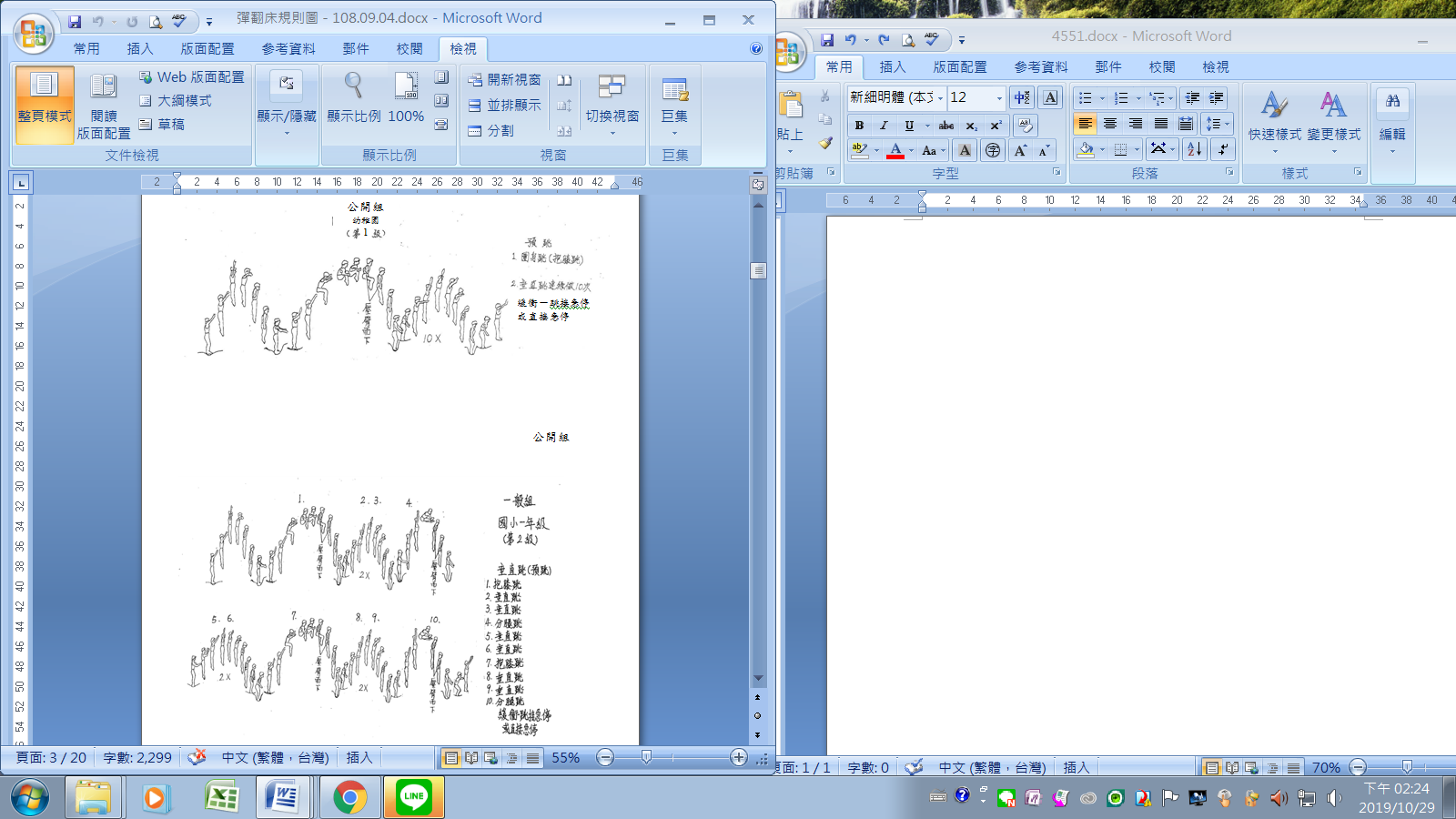 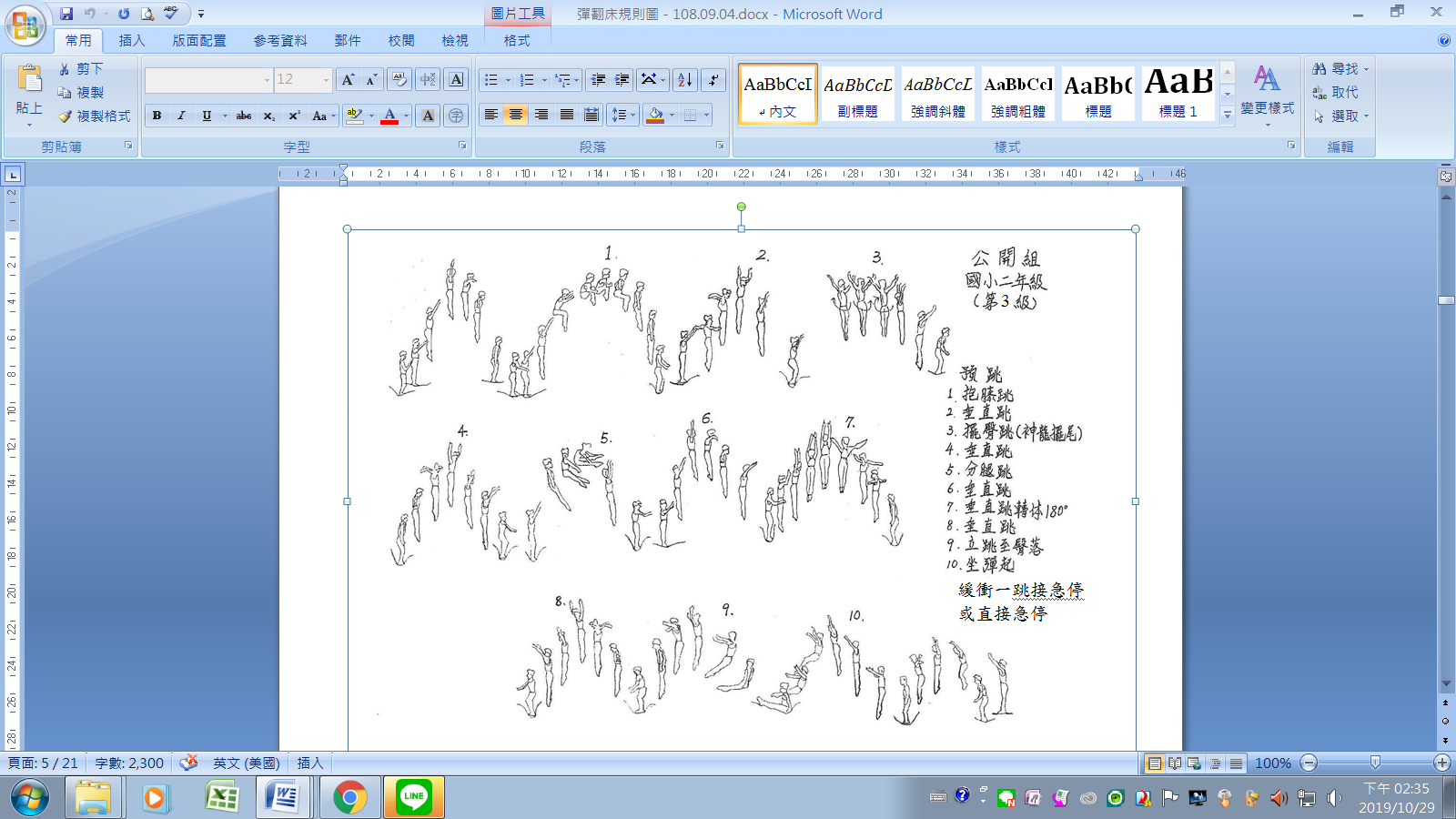 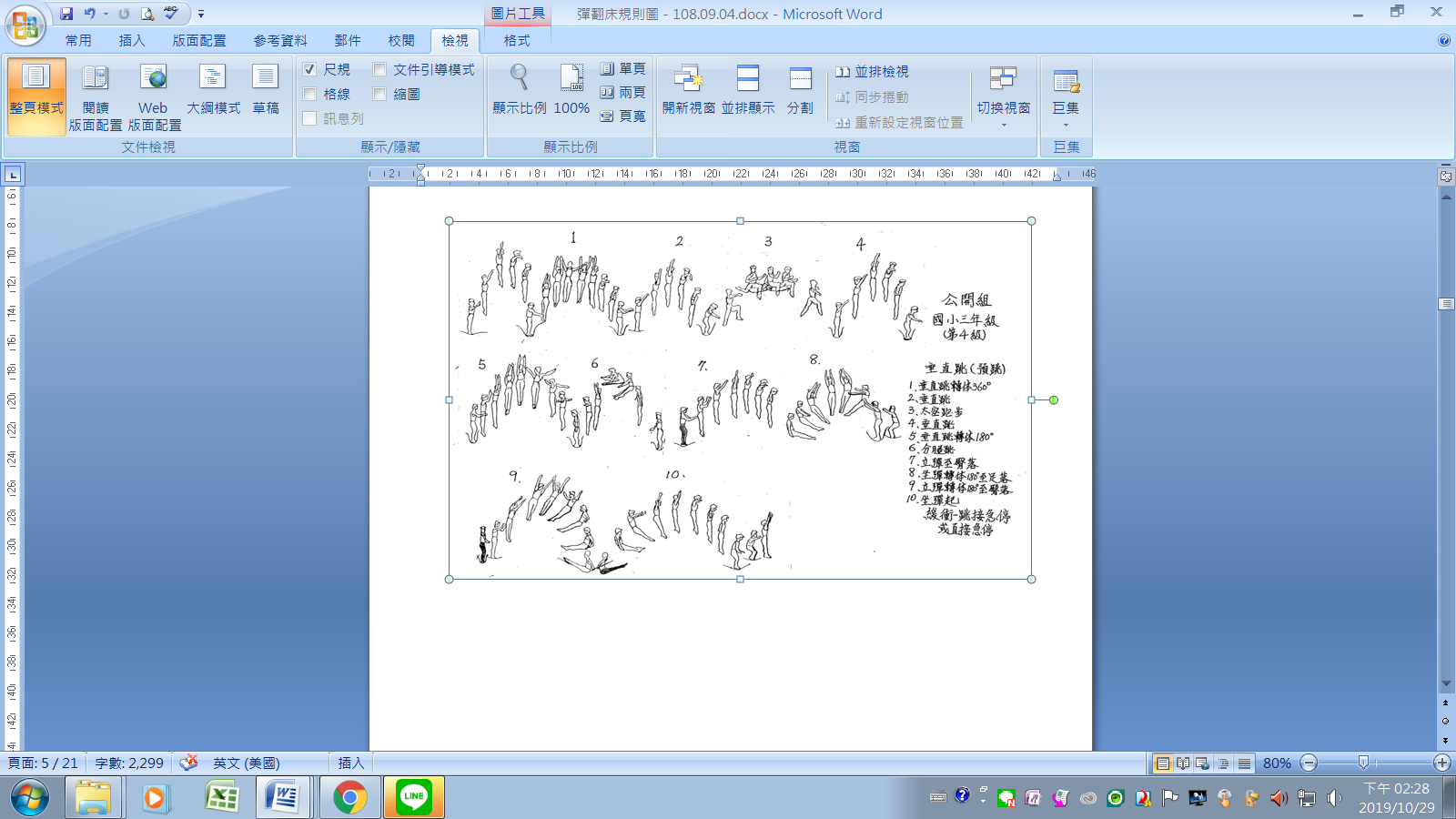 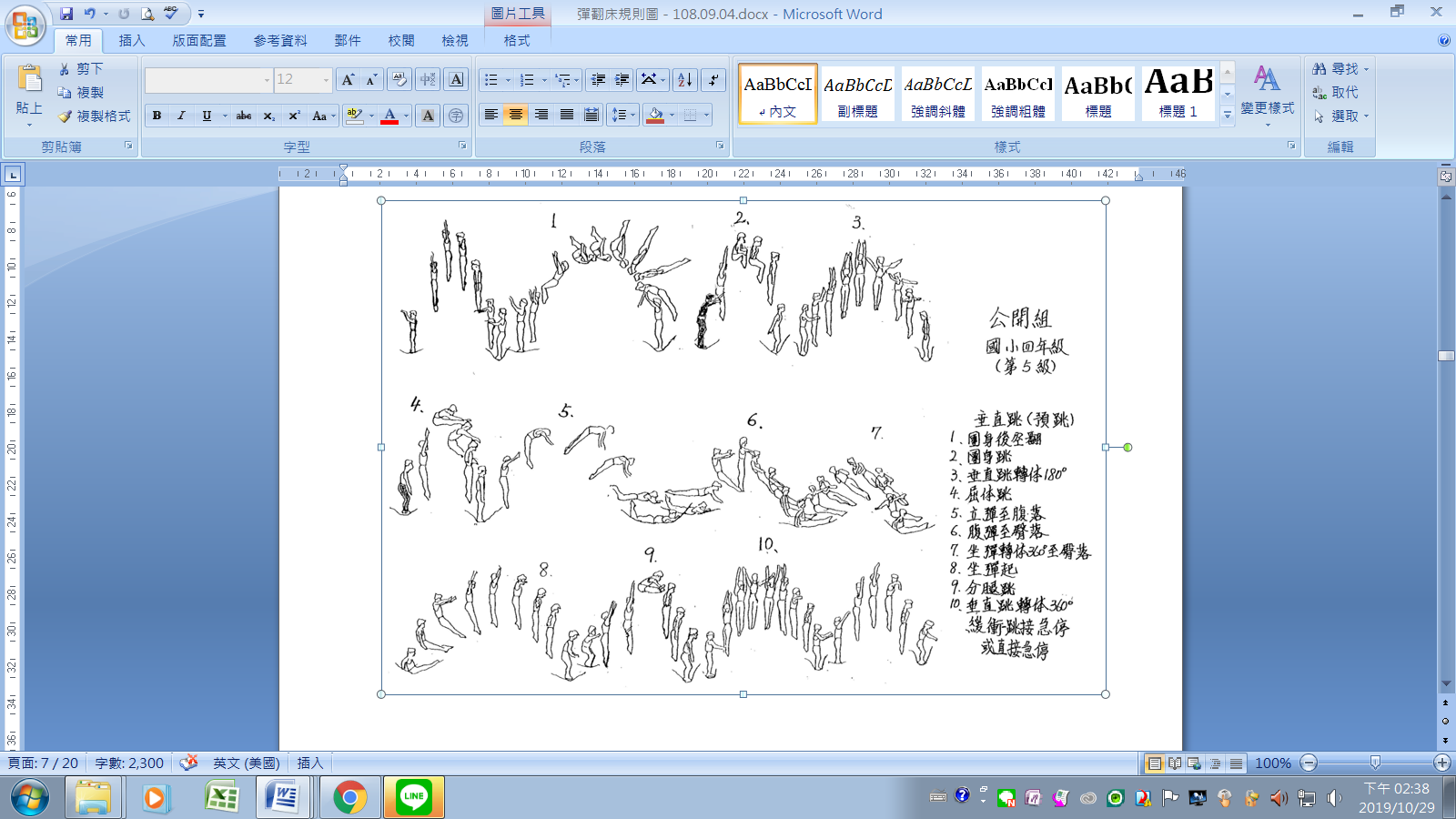 ※公開組國小五年級(含)以上，至大專社會組（公開組第6 級至第11級）一律採自選動作比賽，整套動作的編排採計10個自選動作。※詳見：公開組各級規定動作內容及評分細則說明。註：詳細評分規則，請見裁判規則說明註：詳細評分規則，請見裁判規則說明說明：大專及社會組比第11、12、13其中一級動作，詳細評分規則，請見裁判規則說明。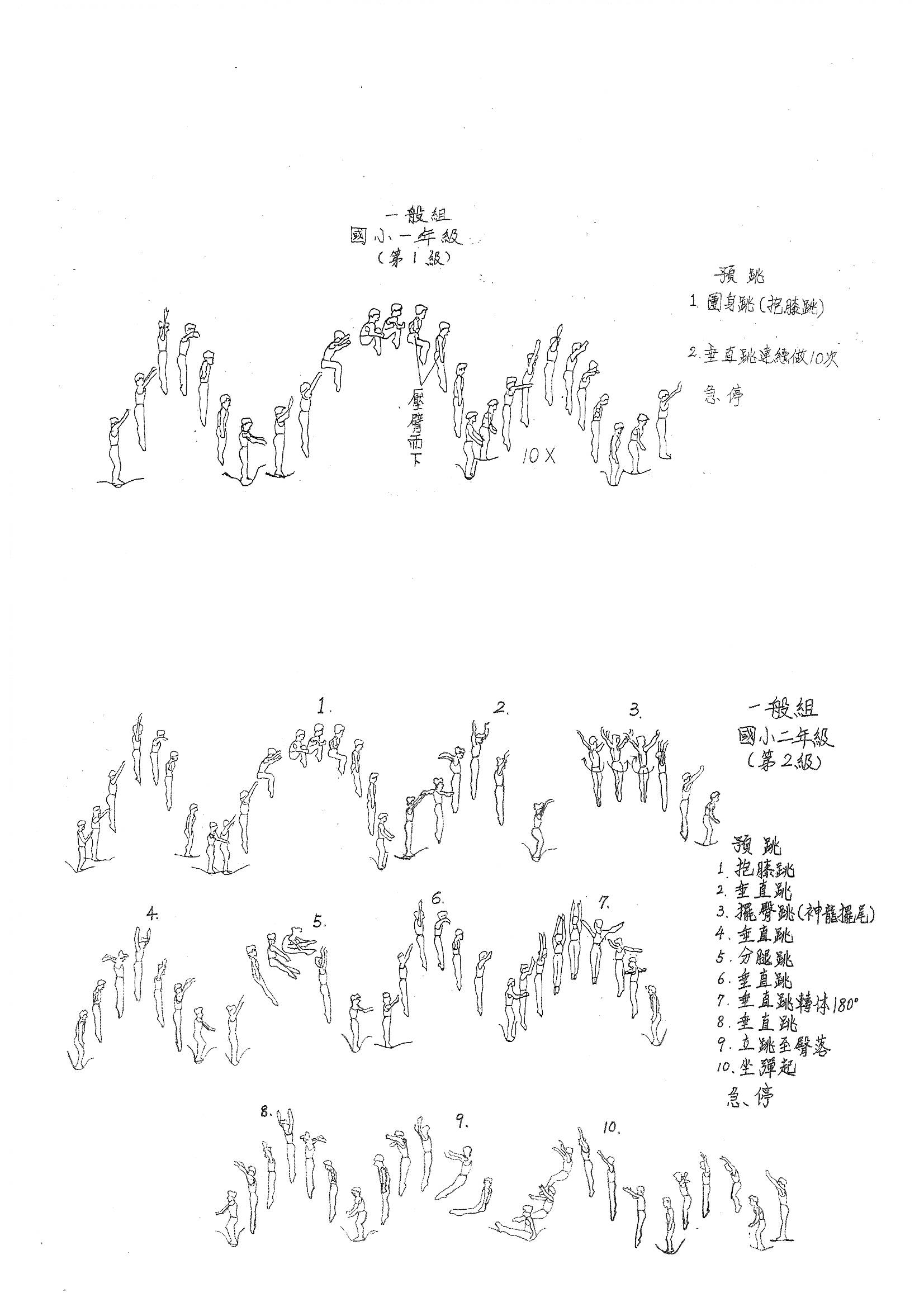 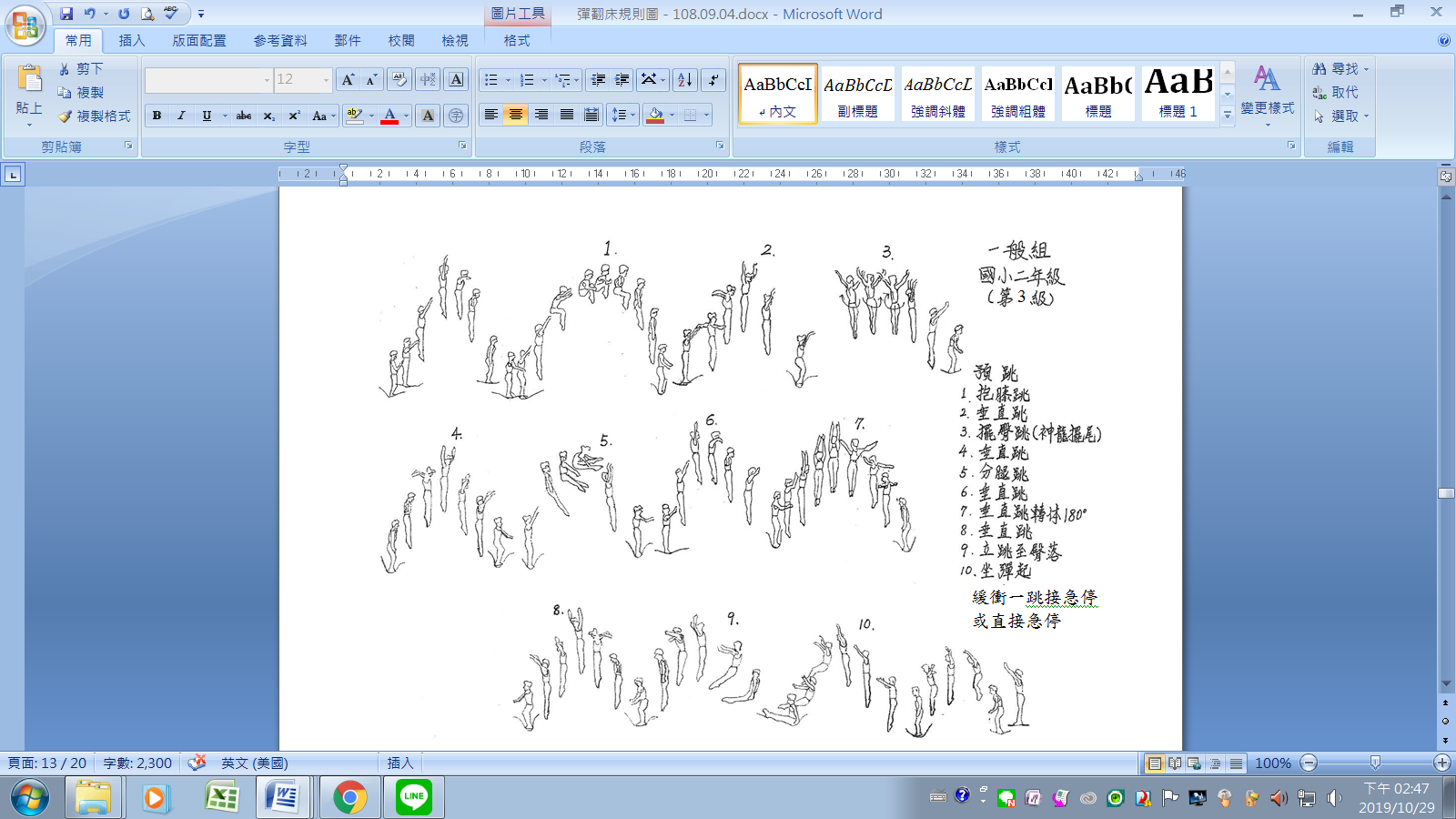 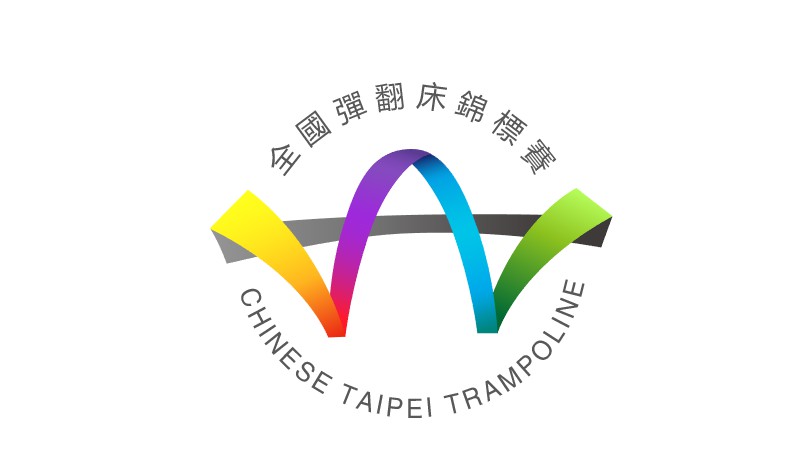 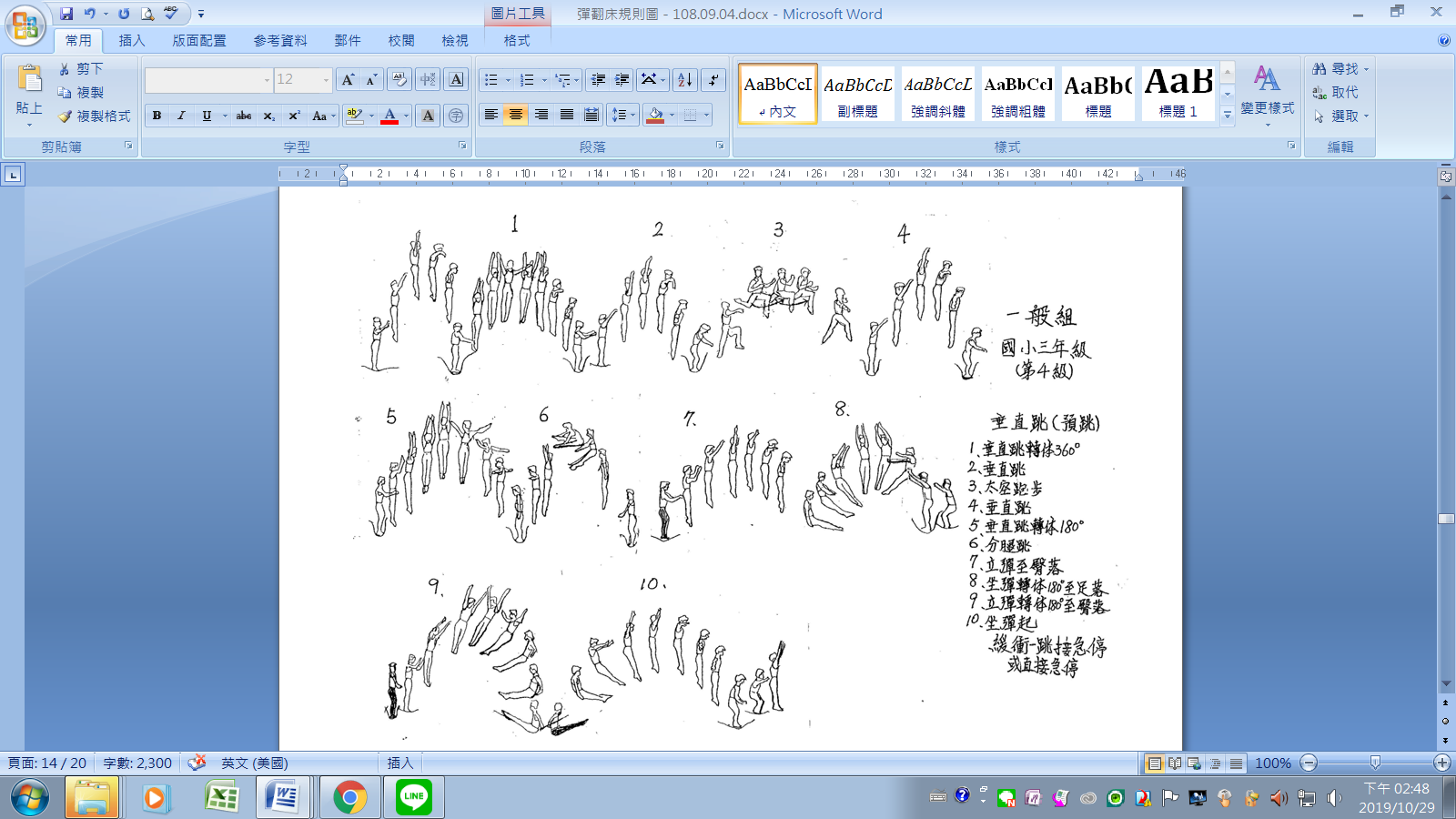 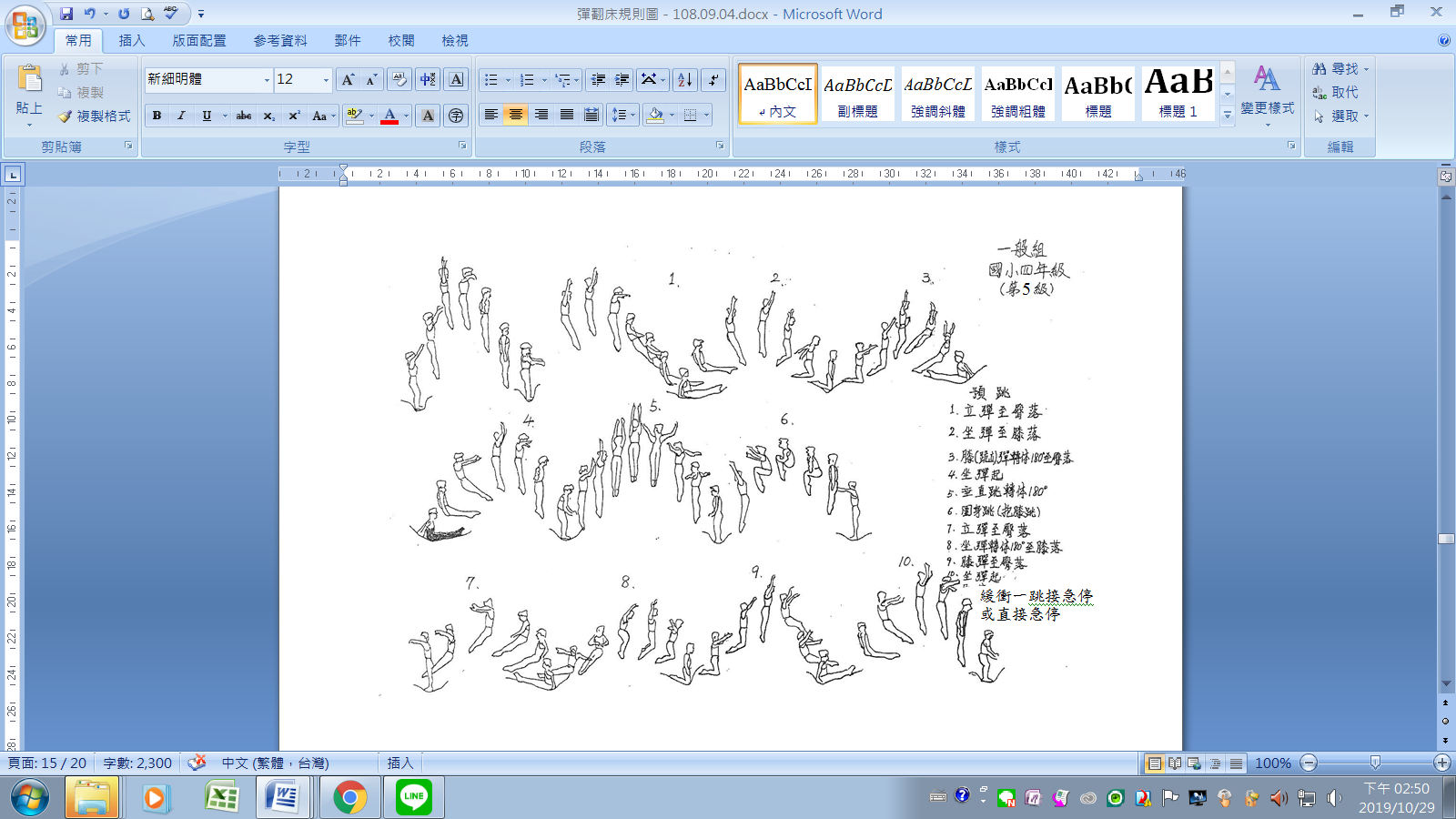 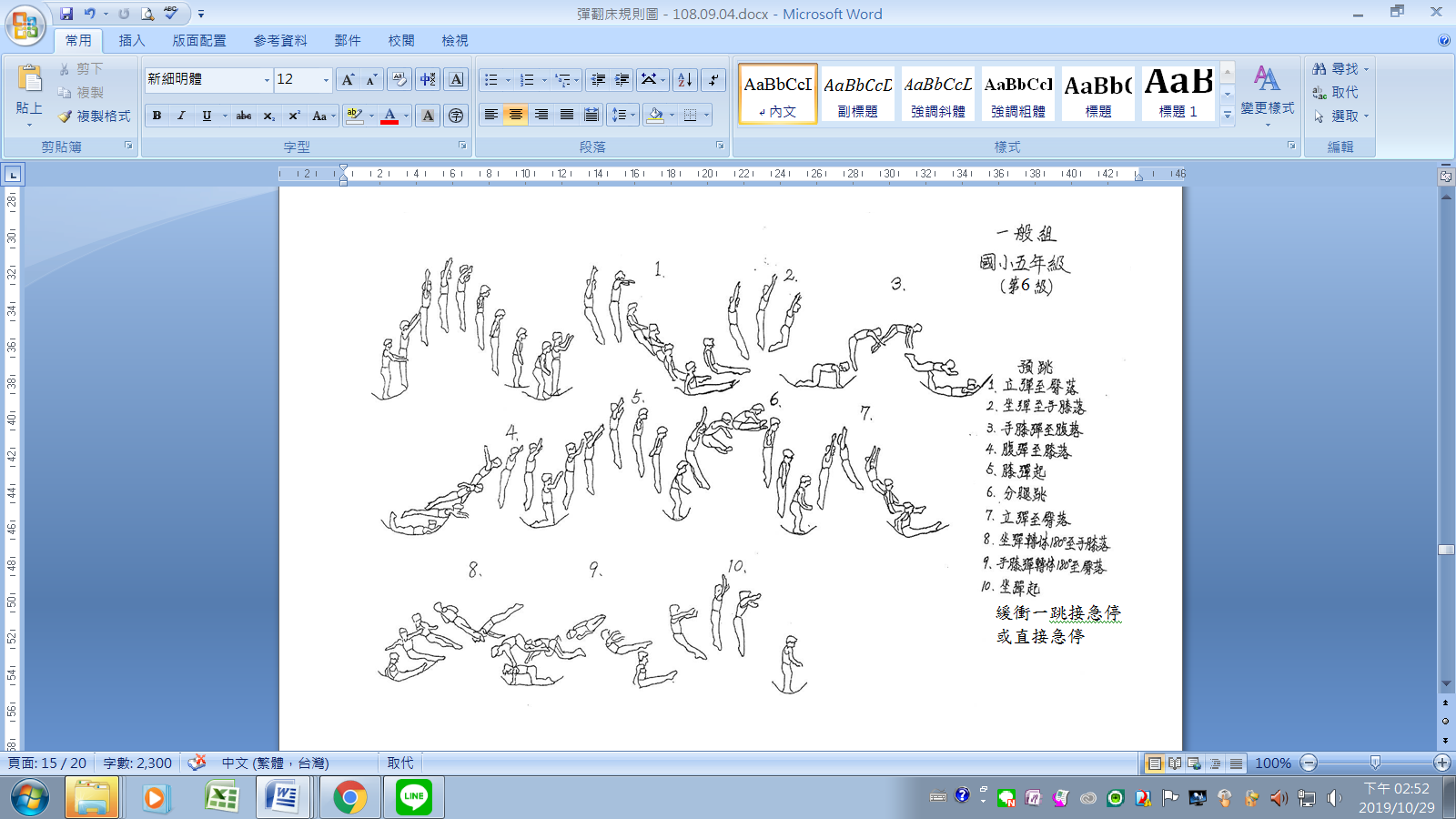 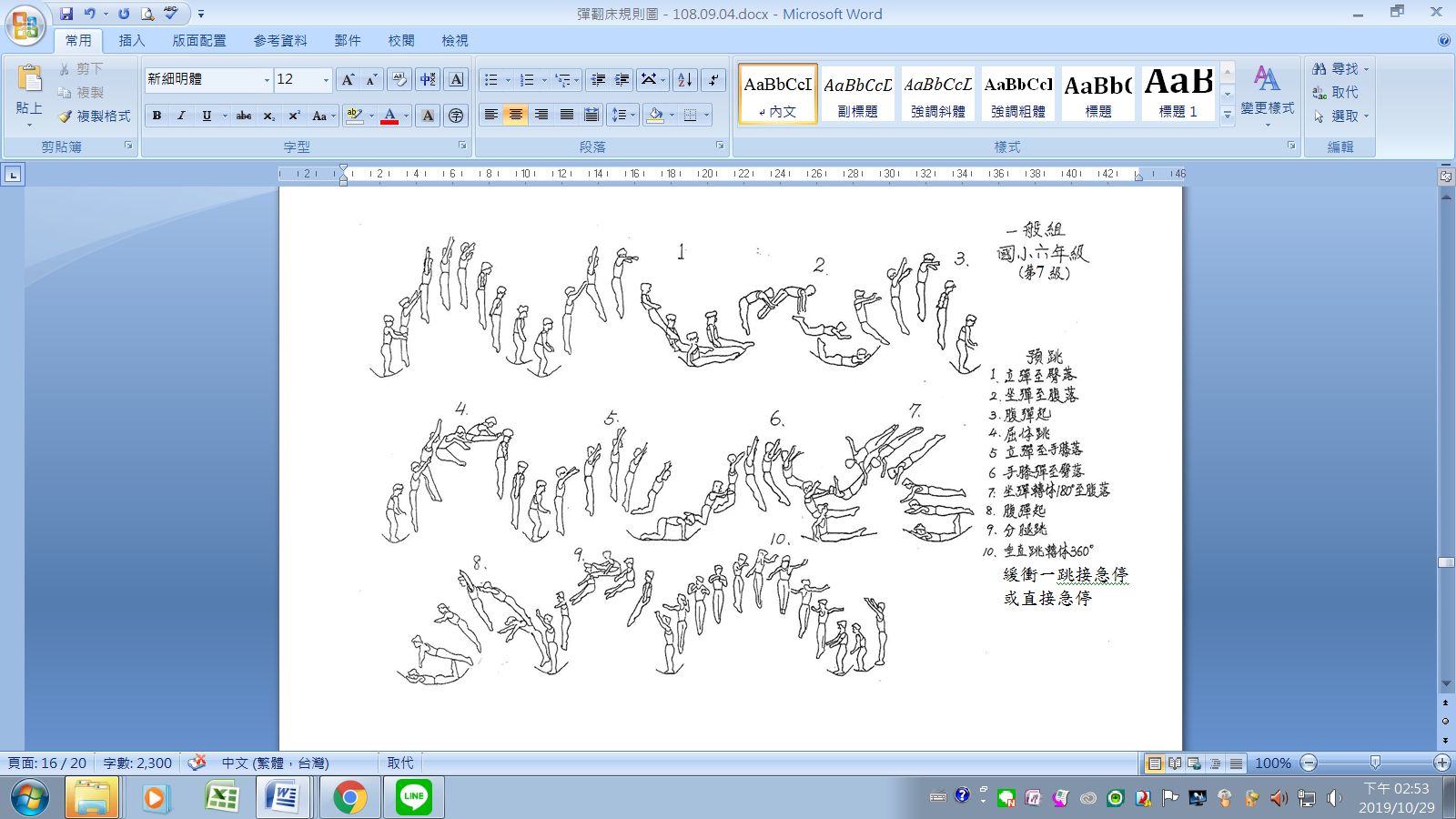 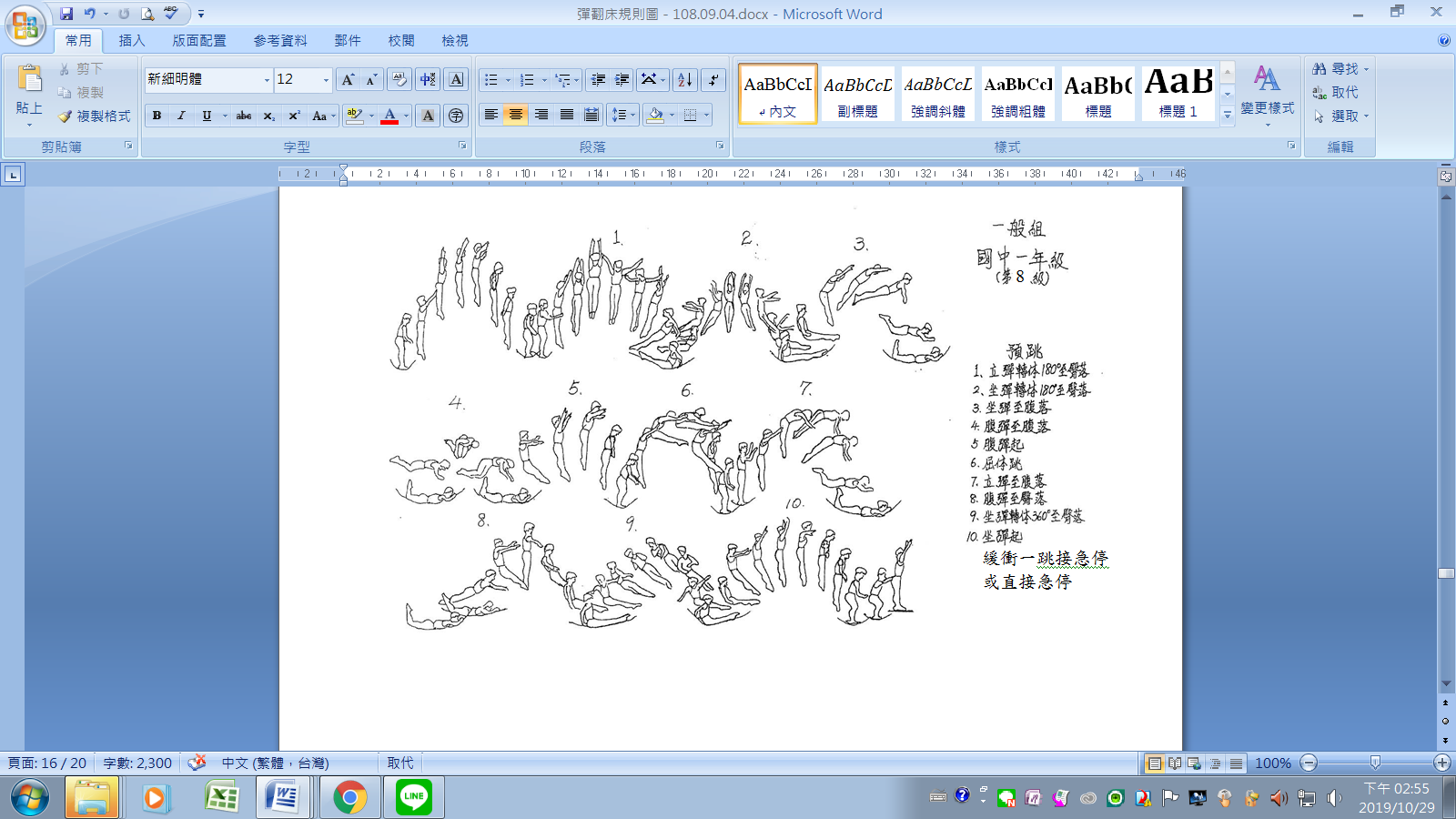 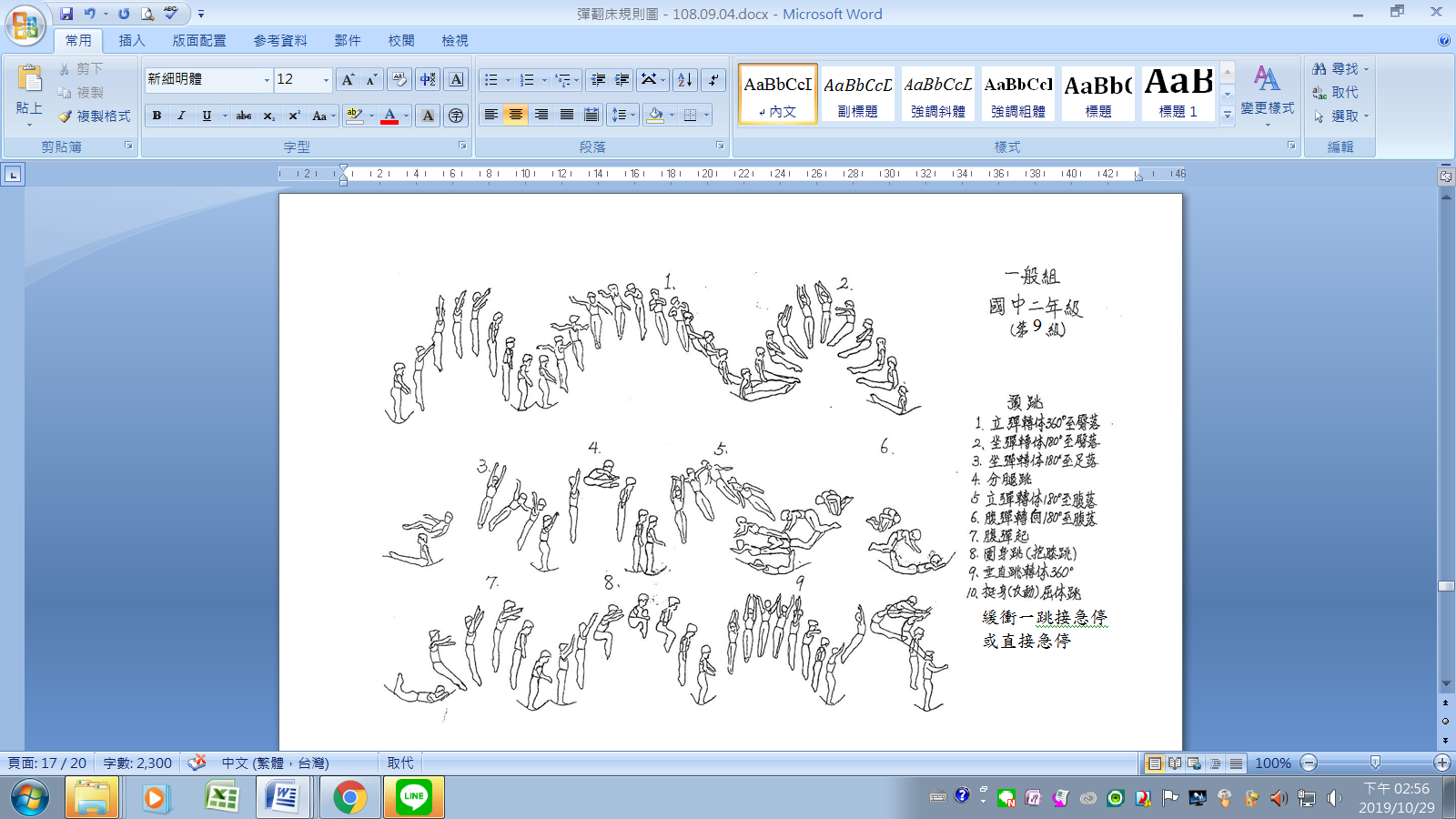 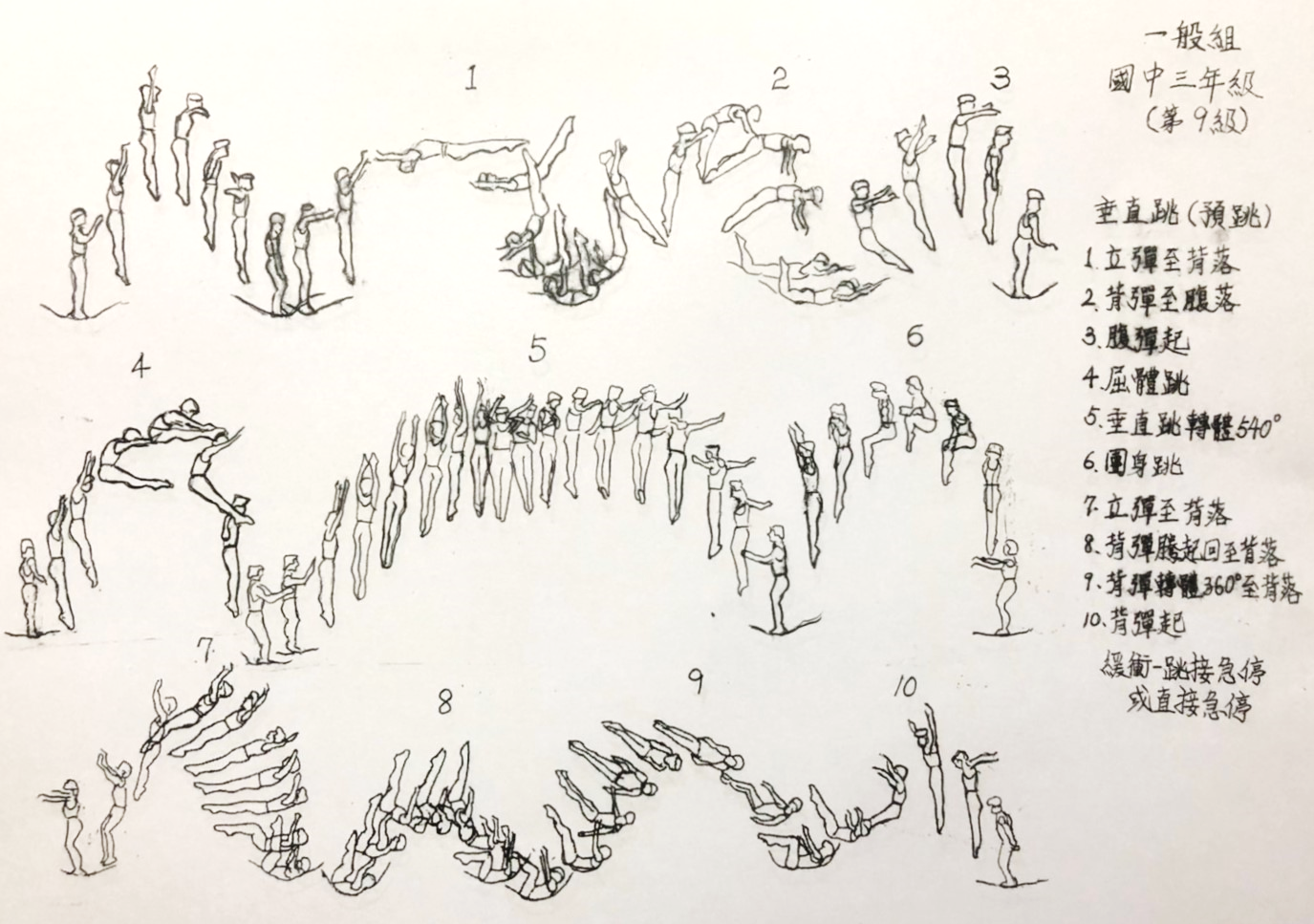 注意:一般組國中三年級(第9級)動作更改，此為最新版動作。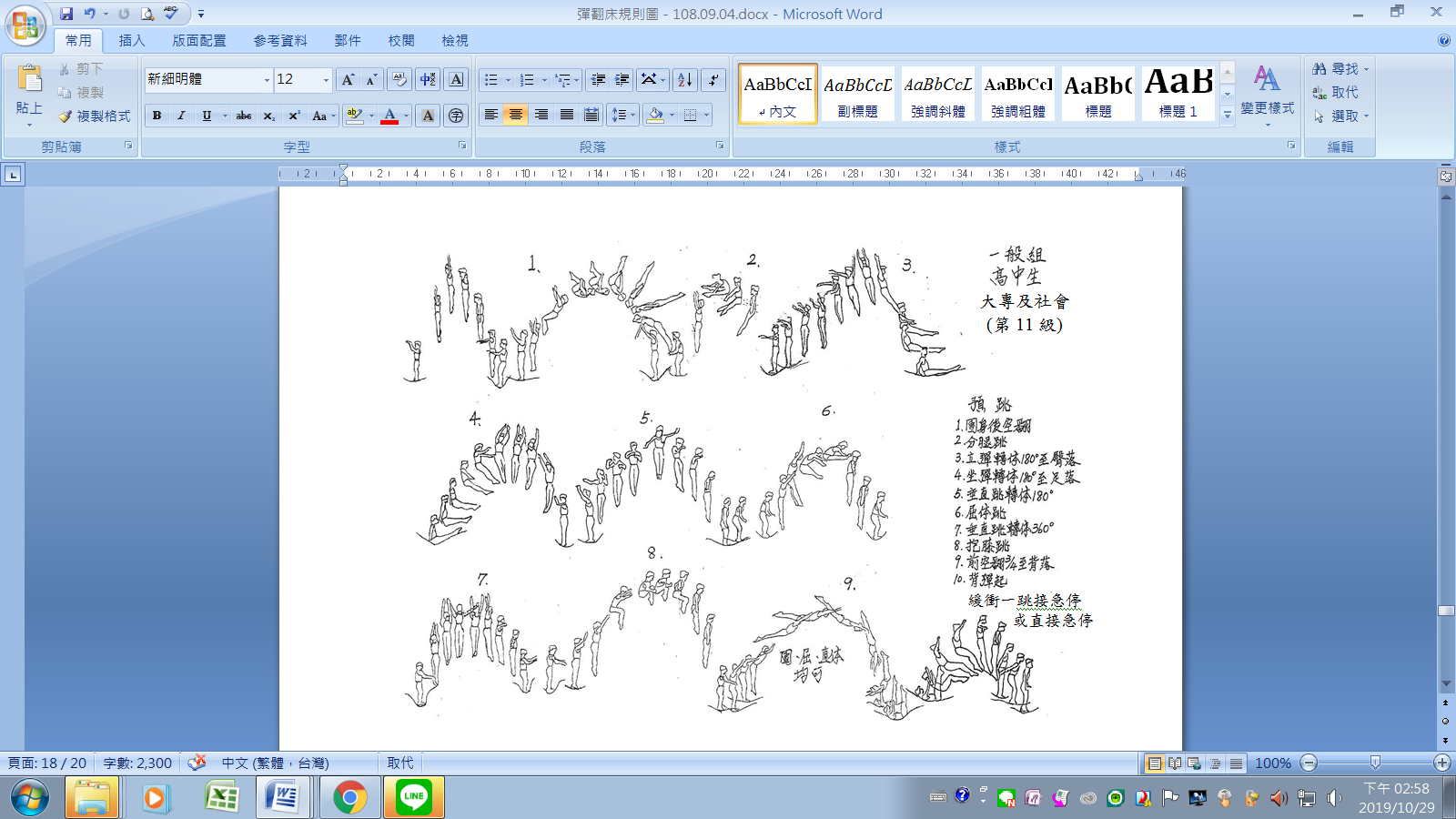 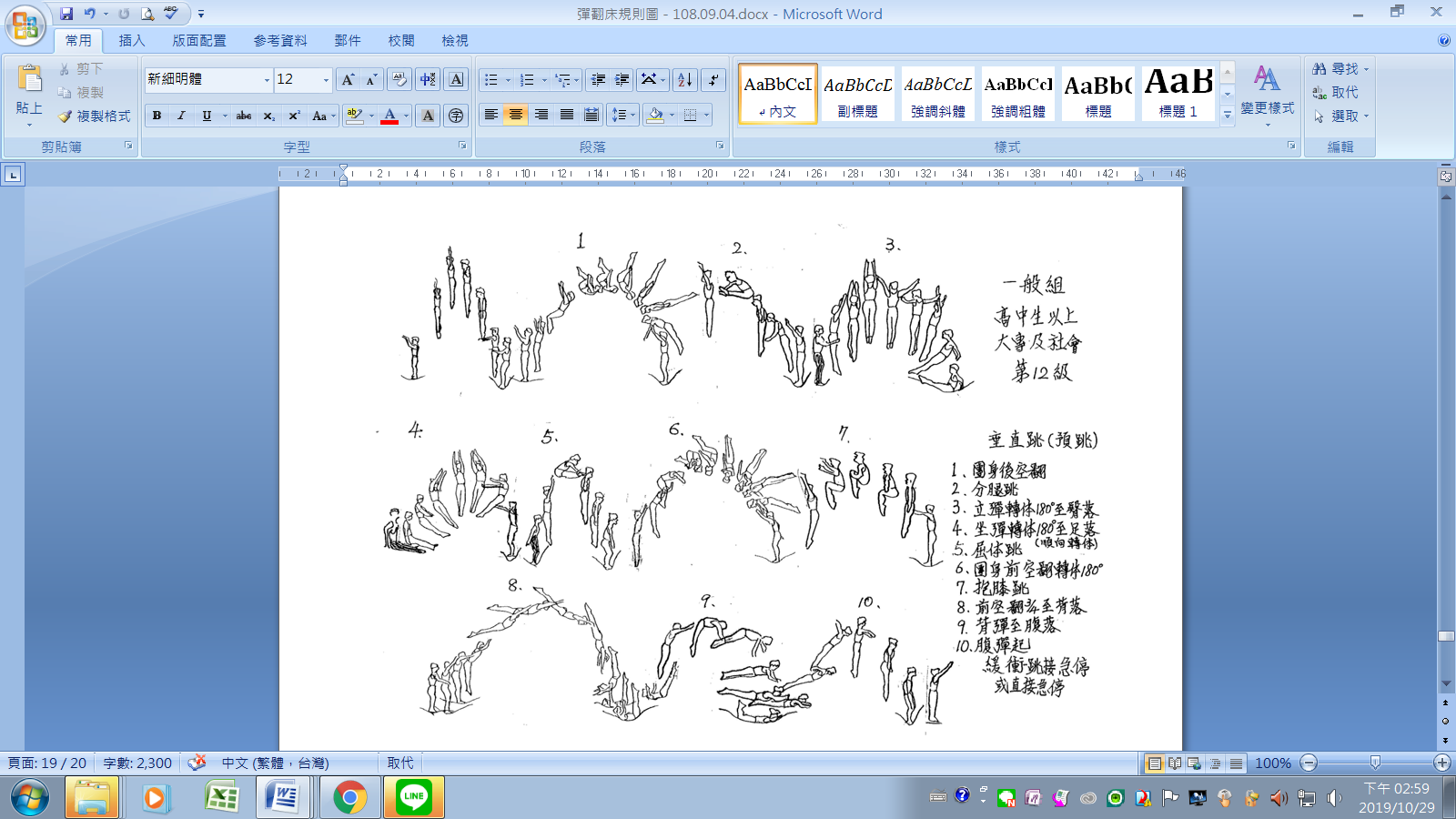 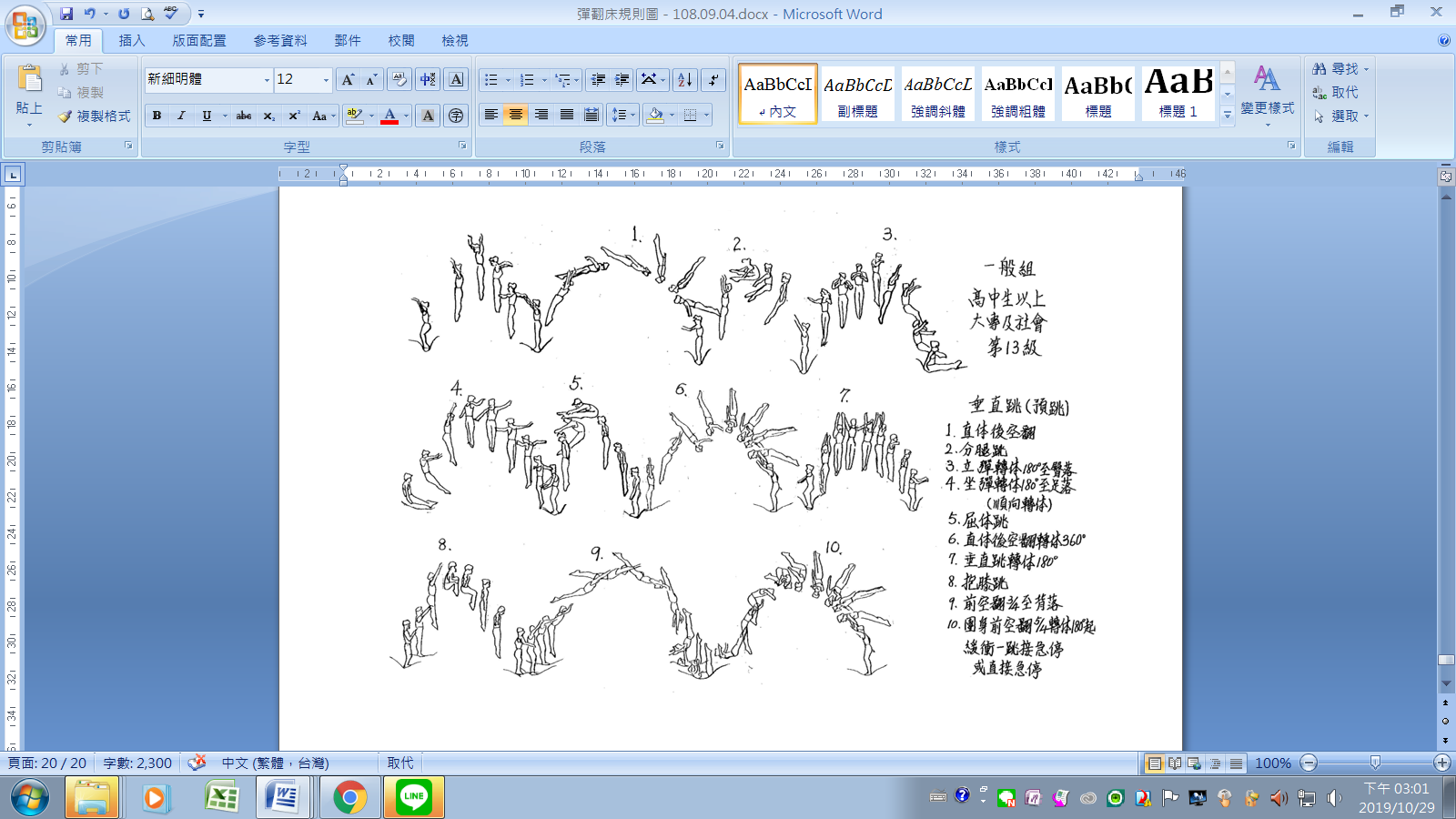 裁判規則說明：一、裁判依據國際體操總會(FIG)所頒布的2017~2020年國際彈翻床評分規則評分。二、幼稚園主要動作為連續10次垂直跳，技術分及位移分的評分方式與其他組別相同 (請參照第     四部份)，增加時間分制 (以秒為單位，計至小數點以下2位)，計時從完成抱膝跳登網瞬間開      始，至完成第10個垂直跳登網瞬間停錶，例如16.65秒計為16.65分，總分計算分方式則有     所不同 (請參照規則說明最後的得分計算部分)。    ★今年國中三年級一般組動作與往年有所不同，詳情請見各級動作內容表。★此組選手在完成抱膝跳之同時，明顯順勢壓臂而下者，可獲得額外加分1.0分。★幼稚園組，比賽時在彈翻床一側的教練 (或保護員)可以幫忙數彈跳次數，其他組別如果出   現教練提示動作的情況，將扣總分0.6分由裁判長執行。三、每一床的裁判組成為:一般組與公開組1~5級(國小四年級及以下)裁判長   1名技術裁判 4名  (幼稚園組，3名技術裁判，1名計時裁判)位移裁判 2名公開組6~11級(國小五年級及以上)裁判長   1名技術裁判 4名難度裁判 1名  位移裁判 2名*兩名位移裁判分別站於彈翻床的斜對角線，依據國際評分規則進行扣分，扣分標準如下:★位移裁判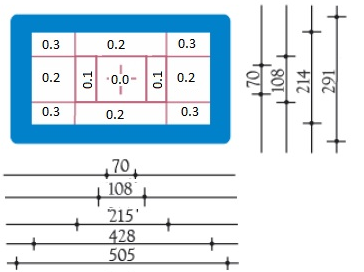                                 ★位移裁判四、彈翻床技術評分                                                                           飛行階段 * 手臂位置  (包括屈臂和開臂過大)                      扣 0.0--0.1 * 腿的位置  (包括屈膝、未繃腳尖、分腿)                扣 0.0--0.2 * 身體姿態  (垂直屈體和分腿跳的水平屈體角度)          扣 0.0--0.2展體和落網（地）階段 * 空翻展體，保持直體姿勢(包括在水平為前未完成轉體)    扣 0.0--0.3 * 沒有展體                                            扣 0.3注:每一個動作的累計扣分不能超出0.5分。      完整一套動作落網階段    * 緩衝跳缺乏控制                                     扣 0.1    * 落網扣分                                       (最多0.2分) 注:緩衝跳和落網不穩定的扣分，不能超過0.3分。五、一般組與公開組1~5級(國小四年級及以下):    比賽套路全部採用規定動作，不按規定動作順序實施，將被視為動作中斷，引起中斷的動作將不被計算分值，裁判僅就先前完成之動作給予評分。    公開組6~11級(國小五年級及以上):    採自選動作，但必須與報名時或比賽前所繳交的比賽卡動作順序一致，否則被視為動作中斷，引起中斷的動作將不被計算分值，裁判僅就先前完成之動作給予評分。    比賽卡: 公開組6~11級的比賽，報名時需附上比賽卡，如果賽前要更改比賽卡內容，請於正式比賽開始前兩個小時交至大會裁判組。六、預跳動作在一分鐘內不扣分，61-90秒扣0.2分，91-120秒扣0.4分，超過120秒扣0.6分，    超過181秒不得開始比賽。    ★正式比賽的賽前練習每位運動員可於比賽床練習一回，每回不超過25秒，嚴重違規者將由      裁判長於隨後開始的整套動作總分中扣0.3分。七、結束動作後可以再做一個緩衝跳(垂直跳)，但隨後再出現之多餘動作時，裁判長依據規定，扣     總分2.0分。 八、公開組自選動作動作重複，當一個動作以不同身體姿勢完成時，確定這兩個動作是否重複依據         兩個因素:轉體的數量和階段及空翻的數量。    1. 0°-180°轉體       270° 及以上的空翻動作，有三種姿勢的可能。    例如:        3/4後空翻                                  （T=0° S=270°）   三種姿勢        1/2轉體成站                                （T=180°S=90°）   一種姿勢        1 1/4前空翻轉體180°（背彈前空翻轉體180°）  （T=180°S=450°）  三種姿勢    2. 轉體360°及以上       空翻超過450°，有三種姿勢。    例如:        1 1/4前空翻轉體540°                       （T=540°S=450°）  一種姿勢        1/1後空翻，1/1轉體（轉體360°）            （T=360°S=360°） 一種姿勢        2/l後空翻，2/1轉體（後空翻兩周轉體720°）  （T=720°S=720°）  三種姿勢    3.多周空翻    多周空翻只能以一種姿勢完成，即團身、屈體、直體姿勢，難度裁判根據選手完成動作過程中     最低難度的身體姿勢判定該動作難度。    例如:前空翻三周轉體180°，第一周屈體，第二周團身，則難度裁判應判該動作為團身姿勢。    ★不同體勢的後空翻轉體360°在國際規則上只有一種姿勢，不得編排在同一套動作中，但全國      彈翻床錦標賽考慮比賽動作的多樣性，允許自選動作中編排團身後空翻轉體360°及直體後空      翻轉體360°在同一套動作中。九、參賽組別規定；    凡曾參加全國競技體操比賽、全中運、全大運公開組，獲個人第8名以內之選手必須報名公開    組，其餘之選手可報名一般組或公開組。    ★曾參加全國彈翻床錦標賽公開組獲個人第8名以內之選手必須報名公開組。十、服裝規定:    比賽時，公開組選手穿著體操服及襪子(或體操鞋)，一般組穿著運動服及襪子(或體操鞋)，不    可打赤腳、亦不得配戴多餘的飾品，每違反一項規定者在最後得分中扣除0.2分。    ★白色厚底運動短襪為佳。十一、比賽時，選手所屬的教練/保護員應手持保護墊，站在床邊面對裁判席的位置，負責選手的       安全保護工作，否則該選手不得進行比賽。十二、近兩年全國彈翻床錦標賽的比賽成績將會當作我國準備參加近一年國際比賽的選手代表遴選      資格之一。一套動作最後得分的計算幼稚園組:技術分（E分-最高10分）+位移分（H分-最高10分）+壓臂加分(1.0分)+時間分(T分)-扣分   技術分: 從最高分10分或裁判長確定的最高分中減去每個動作的技術扣分，即為技術分。        3名技術裁判的評分扣除最高分和最低分，剩餘1個中間分為技術分〈E〉。   位移分: 從最高分10分或裁判長確定的最高分中減去每個動作的位移扣分，即為位移分。        2名位移裁判員扣分的平均分即為位移分。壓臂加分: 此組選手在完成抱膝跳之同時，明顯順勢壓臂而下者，可獲得額外加分1.0分。   時間分: 以秒為單位，計至小數點以下2位，計時從完成抱膝跳登網瞬間開始，至完成第10個           垂直跳登網瞬間停錶，例如16.65秒計為16.65分一般組2~10級(國小一年級至國中三年級)及公開組2~5級(國小一到四年級)的組別:技術分（E分-最高20分）+位移分（H分-最高10分）-扣分技術分: 從最高分10分或裁判長確定的最高分中減去每個動作的技術扣分，即為技術分。        4名技術裁判的評分扣除最高分和最低分，剩餘2個中間分之和為技術分〈E+E〉。位移分: 從最高分10分或裁判長確定的最高分中減去每個動作的位移扣分，即為位移分。        2名位移裁判員扣分的平均分即為位移分。一般組11~13級(高中生及以上)的組別:技術分（E分-最高20分）+位移分（H分-最高10分）+難度分 (依級別而有所不同) -扣分技術分: 從最高分10分或裁判長確定的最高分中減去每個動作的技術扣分，即為技術分。        4名技術裁判的評分扣除最高分和最低分，剩餘2個中間分之和為技術分〈E+E〉。位移分: 從最高分10分或裁判長確定的最高分中減去每個動作的位移扣分，即為位移分。        2名位移裁判員扣分的平均分即為位移分。難度分: 依選擇不同的級別 (11~13)，而有不同的難度，請報名時於報名單上標示所選的級        別。如賽前要更改級別，請於正式比賽開始前兩個小時告知大會裁判組。        如發生動作中斷，只計算到成功完成動作的難度。公開組6~11級(國小五年級及以上)的組別:技術分（E分-最高20分）+位移分（H分-最高10分）+難度分 (自選動作的難度相加) -扣分技術分: 從最高分10分或裁判長確定的最高分中減去每個動作的技術扣分，即為技術分。        4名技術裁判的評分扣除最高分和最低分，剩餘2個中間分之和為技術分〈E+E〉。位移分: 從最高分10分或裁判長確定的最高分中減去每個動作的位移扣分，即為位移分。        2名位移裁判員扣分的平均分即為位移分。難度分: 依自選的動作難度相加，報名時需附上比賽卡，如賽前要更改比賽卡內容，請於正式比賽開始前兩個小時交至大會裁判組。比賽時必須與報名或比賽前所繳交的比賽卡動作順序一致，否則被視為動作中斷，引起中斷的動作將不被計算分值，裁判僅就先前完成之動作給予評分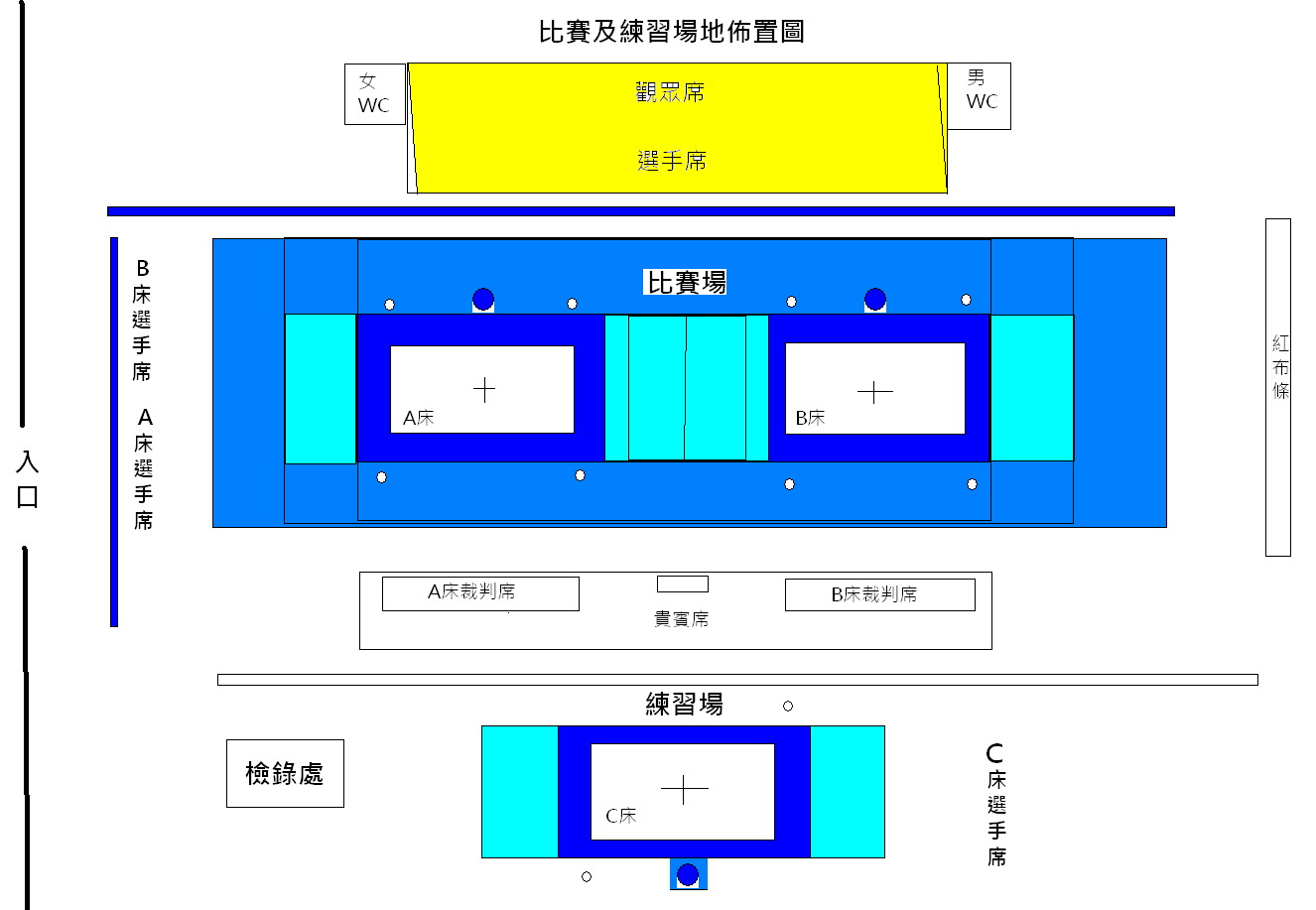 公開組各級規定動作內容及評分細則說明公開組各級規定動作內容及評分細則說明公開組各級規定動作內容及評分細則說明公開組各級規定動作內容及評分細則說明公開組各級規定動作內容及評分細則說明公開組各級規定動作內容及評分細則說明公開組各級規定動作內容及評分細則說明公開組各級規定動作內容及評分細則說明公開組各級規定動作內容及評分細則說明公開組各級規定動作內容及評分細則說明公開組各級規定動作內容及評分細則說明公開組各級規定動作內容及評分細則說明第1級第2級第3級第4級第5級幼稚園國小一年級國小二年級國小三年級國小四年級垂直跳(預跳)垂直跳(預跳)垂直跳(預跳)垂直跳(預跳)垂直跳(預跳)垂直跳(預跳)垂直跳(預跳)垂直跳(預跳)垂直跳(預跳)垂直跳(預跳)1團身跳(抱膝跳)團身跳(抱膝跳)團身跳(抱膝跳)垂直跳轉體360°團身後空翻1團身跳(抱膝跳)團身跳(抱膝跳)團身跳(抱膝跳)垂直跳轉體360°團身後空翻2垂直跳連續10次垂直跳垂直跳垂直跳團身跳(抱膝跳)2垂直跳連續10次垂直跳垂直跳垂直跳團身跳(抱膝跳)3垂直跳擺臀跳太空跑步垂直跳轉體180°3垂直跳(神龍擺尾)(太空漫遊)垂直跳轉體180°4分腿跳垂直跳垂直跳屈體跳4分腿跳垂直跳垂直跳屈體跳5垂直跳分腿跳垂直跳轉體180°立彈至腹落5垂直跳分腿跳垂直跳轉體180°立彈至腹落6垂直跳垂直跳分腿跳腹彈至臀落6垂直跳垂直跳分腿跳腹彈至臀落7團身跳(抱膝跳)垂直跳轉體180°立跳至臀落坐彈轉體360°7團身跳(抱膝跳)垂直跳轉體180°立跳至臀落至臀落8垂直跳垂直跳坐彈轉體180°起坐彈起8垂直跳垂直跳至足落坐彈起9垂直跳立彈至臀落立彈轉體180°分腿跳9垂直跳立彈至臀落至臀落分腿跳10分腿跳坐彈起坐彈起垂直跳轉體360°10分腿跳坐彈起坐彈起垂直跳轉體360°緩衝一跳接急停緩衝一跳接急停緩衝一跳接急停緩衝一跳接急停緩衝一跳接急停或直接急停或直接急停或直接急停或直接急停或直接急停公開組各級規定動作內容及評分細則說明公開組各級規定動作內容及評分細則說明公開組各級規定動作內容及評分細則說明公開組各級規定動作內容及評分細則說明公開組各級規定動作內容及評分細則說明公開組各級規定動作內容及評分細則說明公開組各級規定動作內容及評分細則說明公開組各級規定動作內容及評分細則說明公開組各級規定動作內容及評分細則說明公開組各級規定動作內容及評分細則說明公開組各級規定動作內容及評分細則說明公開組各級規定動作內容及評分細則說明第6級第7級第8級第9級第10級第11級國小五年級國小六年級國中一年級國中二年級國中三年級高中生以上全套動作難度全套動作難度全套動作難度全套動作難度全套動作難度全套動作難度6.06.08.08.08.0不設限6.06.08.08.08.0不設限單一動作規範單一動作規範單一動作規範單一動作規範單一動作規範單一動作規範不得出現三周空翻不得出現三周空翻不得出現三周空翻不得出現三周空翻不得出現三周空翻不得出現不得出現三周空翻不得出現三周空翻不得出現三周空翻不得出現三周空翻不得出現三周空翻四周空翻垂直跳(預跳)垂直跳(預跳)垂直跳(預跳)垂直跳(預跳)垂直跳(預跳)垂直跳(預跳)垂直跳(預跳)垂直跳(預跳)垂直跳(預跳)垂直跳(預跳)垂直跳(預跳)垂直跳(預跳)一、比賽動作編排由規定動作改為10個自選動作一、比賽動作編排由規定動作改為10個自選動作一、比賽動作編排由規定動作改為10個自選動作一、比賽動作編排由規定動作改為10個自選動作一、比賽動作編排由規定動作改為10個自選動作一、比賽動作編排由規定動作改為10個自選動作一、比賽動作編排由規定動作改為10個自選動作一、比賽動作編排由規定動作改為10個自選動作一、比賽動作編排由規定動作改為10個自選動作一、比賽動作編排由規定動作改為10個自選動作一、比賽動作編排由規定動作改為10個自選動作一、比賽動作編排由規定動作改為10個自選動作二、報名時需附上比賽卡，比賽卡需詳細記錄動作內容與難度分值。二、報名時需附上比賽卡，比賽卡需詳細記錄動作內容與難度分值。二、報名時需附上比賽卡，比賽卡需詳細記錄動作內容與難度分值。二、報名時需附上比賽卡，比賽卡需詳細記錄動作內容與難度分值。二、報名時需附上比賽卡，比賽卡需詳細記錄動作內容與難度分值。二、報名時需附上比賽卡，比賽卡需詳細記錄動作內容與難度分值。二、報名時需附上比賽卡，比賽卡需詳細記錄動作內容與難度分值。二、報名時需附上比賽卡，比賽卡需詳細記錄動作內容與難度分值。二、報名時需附上比賽卡，比賽卡需詳細記錄動作內容與難度分值。二、報名時需附上比賽卡，比賽卡需詳細記錄動作內容與難度分值。二、報名時需附上比賽卡，比賽卡需詳細記錄動作內容與難度分值。二、報名時需附上比賽卡，比賽卡需詳細記錄動作內容與難度分值。三、基於安全與動作正確發展的原則，依據不同年齡組有不同的動作難度規範，其準則如下:三、基於安全與動作正確發展的原則，依據不同年齡組有不同的動作難度規範，其準則如下:三、基於安全與動作正確發展的原則，依據不同年齡組有不同的動作難度規範，其準則如下:三、基於安全與動作正確發展的原則，依據不同年齡組有不同的動作難度規範，其準則如下:三、基於安全與動作正確發展的原則，依據不同年齡組有不同的動作難度規範，其準則如下:三、基於安全與動作正確發展的原則，依據不同年齡組有不同的動作難度規範，其準則如下:三、基於安全與動作正確發展的原則，依據不同年齡組有不同的動作難度規範，其準則如下:三、基於安全與動作正確發展的原則，依據不同年齡組有不同的動作難度規範，其準則如下:三、基於安全與動作正確發展的原則，依據不同年齡組有不同的動作難度規範，其準則如下:三、基於安全與動作正確發展的原則，依據不同年齡組有不同的動作難度規範，其準則如下:三、基於安全與動作正確發展的原則，依據不同年齡組有不同的動作難度規範，其準則如下:三、基於安全與動作正確發展的原則，依據不同年齡組有不同的動作難度規範，其準則如下:比照現行FIG 2017~2020的彈翻床評分規則
18.1  難度值：原則上，一套動作中單個動作的難度值是不封頂的，但在青奧會和青少年比賽中，單個動作的難度值被限制在1.8分以下。可以做更高難度的動作，但只計算1.8分的難度。在青少年比賽中不允許做4周空翻動作，否則，取消比賽資格。比照現行FIG 2017~2020的彈翻床評分規則
18.1  難度值：原則上，一套動作中單個動作的難度值是不封頂的，但在青奧會和青少年比賽中，單個動作的難度值被限制在1.8分以下。可以做更高難度的動作，但只計算1.8分的難度。在青少年比賽中不允許做4周空翻動作，否則，取消比賽資格。比照現行FIG 2017~2020的彈翻床評分規則
18.1  難度值：原則上，一套動作中單個動作的難度值是不封頂的，但在青奧會和青少年比賽中，單個動作的難度值被限制在1.8分以下。可以做更高難度的動作，但只計算1.8分的難度。在青少年比賽中不允許做4周空翻動作，否則，取消比賽資格。比照現行FIG 2017~2020的彈翻床評分規則
18.1  難度值：原則上，一套動作中單個動作的難度值是不封頂的，但在青奧會和青少年比賽中，單個動作的難度值被限制在1.8分以下。可以做更高難度的動作，但只計算1.8分的難度。在青少年比賽中不允許做4周空翻動作，否則，取消比賽資格。比照現行FIG 2017~2020的彈翻床評分規則
18.1  難度值：原則上，一套動作中單個動作的難度值是不封頂的，但在青奧會和青少年比賽中，單個動作的難度值被限制在1.8分以下。可以做更高難度的動作，但只計算1.8分的難度。在青少年比賽中不允許做4周空翻動作，否則，取消比賽資格。比照現行FIG 2017~2020的彈翻床評分規則
18.1  難度值：原則上，一套動作中單個動作的難度值是不封頂的，但在青奧會和青少年比賽中，單個動作的難度值被限制在1.8分以下。可以做更高難度的動作，但只計算1.8分的難度。在青少年比賽中不允許做4周空翻動作，否則，取消比賽資格。比照現行FIG 2017~2020的彈翻床評分規則
18.1  難度值：原則上，一套動作中單個動作的難度值是不封頂的，但在青奧會和青少年比賽中，單個動作的難度值被限制在1.8分以下。可以做更高難度的動作，但只計算1.8分的難度。在青少年比賽中不允許做4周空翻動作，否則，取消比賽資格。比照現行FIG 2017~2020的彈翻床評分規則
18.1  難度值：原則上，一套動作中單個動作的難度值是不封頂的，但在青奧會和青少年比賽中，單個動作的難度值被限制在1.8分以下。可以做更高難度的動作，但只計算1.8分的難度。在青少年比賽中不允許做4周空翻動作，否則，取消比賽資格。比照現行FIG 2017~2020的彈翻床評分規則
18.1  難度值：原則上，一套動作中單個動作的難度值是不封頂的，但在青奧會和青少年比賽中，單個動作的難度值被限制在1.8分以下。可以做更高難度的動作，但只計算1.8分的難度。在青少年比賽中不允許做4周空翻動作，否則，取消比賽資格。比照現行FIG 2017~2020的彈翻床評分規則
18.1  難度值：原則上，一套動作中單個動作的難度值是不封頂的，但在青奧會和青少年比賽中，單個動作的難度值被限制在1.8分以下。可以做更高難度的動作，但只計算1.8分的難度。在青少年比賽中不允許做4周空翻動作，否則，取消比賽資格。比照現行FIG 2017~2020的彈翻床評分規則
18.1  難度值：原則上，一套動作中單個動作的難度值是不封頂的，但在青奧會和青少年比賽中，單個動作的難度值被限制在1.8分以下。可以做更高難度的動作，但只計算1.8分的難度。在青少年比賽中不允許做4周空翻動作，否則，取消比賽資格。比照現行FIG 2017~2020的彈翻床評分規則
18.1  難度值：原則上，一套動作中單個動作的難度值是不封頂的，但在青奧會和青少年比賽中，單個動作的難度值被限制在1.8分以下。可以做更高難度的動作，但只計算1.8分的難度。在青少年比賽中不允許做4周空翻動作，否則，取消比賽資格。比照現行FIG 2017~2020的彈翻床評分規則
18.1  難度值：原則上，一套動作中單個動作的難度值是不封頂的，但在青奧會和青少年比賽中，單個動作的難度值被限制在1.8分以下。可以做更高難度的動作，但只計算1.8分的難度。在青少年比賽中不允許做4周空翻動作，否則，取消比賽資格。比照現行FIG 2017~2020的彈翻床評分規則
18.1  難度值：原則上，一套動作中單個動作的難度值是不封頂的，但在青奧會和青少年比賽中，單個動作的難度值被限制在1.8分以下。可以做更高難度的動作，但只計算1.8分的難度。在青少年比賽中不允許做4周空翻動作，否則，取消比賽資格。比照現行FIG 2017~2020的彈翻床評分規則
18.1  難度值：原則上，一套動作中單個動作的難度值是不封頂的，但在青奧會和青少年比賽中，單個動作的難度值被限制在1.8分以下。可以做更高難度的動作，但只計算1.8分的難度。在青少年比賽中不允許做4周空翻動作，否則，取消比賽資格。比照現行FIG 2017~2020的彈翻床評分規則
18.1  難度值：原則上，一套動作中單個動作的難度值是不封頂的，但在青奧會和青少年比賽中，單個動作的難度值被限制在1.8分以下。可以做更高難度的動作，但只計算1.8分的難度。在青少年比賽中不允許做4周空翻動作，否則，取消比賽資格。比照現行FIG 2017~2020的彈翻床評分規則
18.1  難度值：原則上，一套動作中單個動作的難度值是不封頂的，但在青奧會和青少年比賽中，單個動作的難度值被限制在1.8分以下。可以做更高難度的動作，但只計算1.8分的難度。在青少年比賽中不允許做4周空翻動作，否則，取消比賽資格。比照現行FIG 2017~2020的彈翻床評分規則
18.1  難度值：原則上，一套動作中單個動作的難度值是不封頂的，但在青奧會和青少年比賽中，單個動作的難度值被限制在1.8分以下。可以做更高難度的動作，但只計算1.8分的難度。在青少年比賽中不允許做4周空翻動作，否則，取消比賽資格。比照現行FIG 2017~2020的彈翻床評分規則
18.1  難度值：原則上，一套動作中單個動作的難度值是不封頂的，但在青奧會和青少年比賽中，單個動作的難度值被限制在1.8分以下。可以做更高難度的動作，但只計算1.8分的難度。在青少年比賽中不允許做4周空翻動作，否則，取消比賽資格。比照現行FIG 2017~2020的彈翻床評分規則
18.1  難度值：原則上，一套動作中單個動作的難度值是不封頂的，但在青奧會和青少年比賽中，單個動作的難度值被限制在1.8分以下。可以做更高難度的動作，但只計算1.8分的難度。在青少年比賽中不允許做4周空翻動作，否則，取消比賽資格。比照現行FIG 2017~2020的彈翻床評分規則
18.1  難度值：原則上，一套動作中單個動作的難度值是不封頂的，但在青奧會和青少年比賽中，單個動作的難度值被限制在1.8分以下。可以做更高難度的動作，但只計算1.8分的難度。在青少年比賽中不允許做4周空翻動作，否則，取消比賽資格。比照現行FIG 2017~2020的彈翻床評分規則
18.1  難度值：原則上，一套動作中單個動作的難度值是不封頂的，但在青奧會和青少年比賽中，單個動作的難度值被限制在1.8分以下。可以做更高難度的動作，但只計算1.8分的難度。在青少年比賽中不允許做4周空翻動作，否則，取消比賽資格。比照現行FIG 2017~2020的彈翻床評分規則
18.1  難度值：原則上，一套動作中單個動作的難度值是不封頂的，但在青奧會和青少年比賽中，單個動作的難度值被限制在1.8分以下。可以做更高難度的動作，但只計算1.8分的難度。在青少年比賽中不允許做4周空翻動作，否則，取消比賽資格。比照現行FIG 2017~2020的彈翻床評分規則
18.1  難度值：原則上，一套動作中單個動作的難度值是不封頂的，但在青奧會和青少年比賽中，單個動作的難度值被限制在1.8分以下。可以做更高難度的動作，但只計算1.8分的難度。在青少年比賽中不允許做4周空翻動作，否則，取消比賽資格。比照現行FIG 2017~2020的彈翻床評分規則
18.1  難度值：原則上，一套動作中單個動作的難度值是不封頂的，但在青奧會和青少年比賽中，單個動作的難度值被限制在1.8分以下。可以做更高難度的動作，但只計算1.8分的難度。在青少年比賽中不允許做4周空翻動作，否則，取消比賽資格。比照現行FIG 2017~2020的彈翻床評分規則
18.1  難度值：原則上，一套動作中單個動作的難度值是不封頂的，但在青奧會和青少年比賽中，單個動作的難度值被限制在1.8分以下。可以做更高難度的動作，但只計算1.8分的難度。在青少年比賽中不允許做4周空翻動作，否則，取消比賽資格。比照現行FIG 2017~2020的彈翻床評分規則
18.1  難度值：原則上，一套動作中單個動作的難度值是不封頂的，但在青奧會和青少年比賽中，單個動作的難度值被限制在1.8分以下。可以做更高難度的動作，但只計算1.8分的難度。在青少年比賽中不允許做4周空翻動作，否則，取消比賽資格。比照現行FIG 2017~2020的彈翻床評分規則
18.1  難度值：原則上，一套動作中單個動作的難度值是不封頂的，但在青奧會和青少年比賽中，單個動作的難度值被限制在1.8分以下。可以做更高難度的動作，但只計算1.8分的難度。在青少年比賽中不允許做4周空翻動作，否則，取消比賽資格。比照現行FIG 2017~2020的彈翻床評分規則
18.1  難度值：原則上，一套動作中單個動作的難度值是不封頂的，但在青奧會和青少年比賽中，單個動作的難度值被限制在1.8分以下。可以做更高難度的動作，但只計算1.8分的難度。在青少年比賽中不允許做4周空翻動作，否則，取消比賽資格。比照現行FIG 2017~2020的彈翻床評分規則
18.1  難度值：原則上，一套動作中單個動作的難度值是不封頂的，但在青奧會和青少年比賽中，單個動作的難度值被限制在1.8分以下。可以做更高難度的動作，但只計算1.8分的難度。在青少年比賽中不允許做4周空翻動作，否則，取消比賽資格。比照現行FIG 2017~2020的彈翻床評分規則
18.1  難度值：原則上，一套動作中單個動作的難度值是不封頂的，但在青奧會和青少年比賽中，單個動作的難度值被限制在1.8分以下。可以做更高難度的動作，但只計算1.8分的難度。在青少年比賽中不允許做4周空翻動作，否則，取消比賽資格。比照現行FIG 2017~2020的彈翻床評分規則
18.1  難度值：原則上，一套動作中單個動作的難度值是不封頂的，但在青奧會和青少年比賽中，單個動作的難度值被限制在1.8分以下。可以做更高難度的動作，但只計算1.8分的難度。在青少年比賽中不允許做4周空翻動作，否則，取消比賽資格。比照現行FIG 2017~2020的彈翻床評分規則
18.1  難度值：原則上，一套動作中單個動作的難度值是不封頂的，但在青奧會和青少年比賽中，單個動作的難度值被限制在1.8分以下。可以做更高難度的動作，但只計算1.8分的難度。在青少年比賽中不允許做4周空翻動作，否則，取消比賽資格。比照現行FIG 2017~2020的彈翻床評分規則
18.1  難度值：原則上，一套動作中單個動作的難度值是不封頂的，但在青奧會和青少年比賽中，單個動作的難度值被限制在1.8分以下。可以做更高難度的動作，但只計算1.8分的難度。在青少年比賽中不允許做4周空翻動作，否則，取消比賽資格。比照現行FIG 2017~2020的彈翻床評分規則
18.1  難度值：原則上，一套動作中單個動作的難度值是不封頂的，但在青奧會和青少年比賽中，單個動作的難度值被限制在1.8分以下。可以做更高難度的動作，但只計算1.8分的難度。在青少年比賽中不允許做4周空翻動作，否則，取消比賽資格。比照現行FIG 2017~2020的彈翻床評分規則
18.1  難度值：原則上，一套動作中單個動作的難度值是不封頂的，但在青奧會和青少年比賽中，單個動作的難度值被限制在1.8分以下。可以做更高難度的動作，但只計算1.8分的難度。在青少年比賽中不允許做4周空翻動作，否則，取消比賽資格。緩衝一跳接急停緩衝一跳接急停緩衝一跳接急停緩衝一跳接急停緩衝一跳接急停緩衝一跳接急停或直接急停或直接急停或直接急停或直接急停或直接急停或直接急停公開組動作難度分值表 (0-0.4)公開組動作難度分值表 (0-0.4)公開組動作難度分值表 (0-0.4)公開組動作難度分值表 (0-0.4)公開組動作難度分值表 (0-0.4)公開組動作難度分值表 (0-0.4)公開組動作難度分值表 (0-0.4)公開組動作難度分值表 (0-0.4)公開組動作難度分值表 (0-0.4)公開組動作難度分值表 (0-0.4)公開組動作難度分值表 (0-0.4)公開組動作難度分值表 (0-0.4)公開組動作難度分值表 (0-0.4)公開組動作難度分值表 (0-0.4)公開組動作難度分值表 (0-0.4)公開組動作難度分值表 (0-0.4)公開組動作難度分值表 (0-0.4)公開組動作難度分值表 (0-0.4)公開組動作難度分值表 (0-0.4)公開組動作難度分值表 (0-0.4)公開組動作難度分值表 (0-0.4)公開組動作難度分值表 (0-0.4)公開組動作難度分值表 (0-0.4)公開組動作難度分值表 (0-0.4)公開組動作難度分值表 (0-0.4)公開組動作難度分值表 (0-0.4)公開組動作難度分值表 (0-0.4)公開組動作難度分值表 (0-0.4)0000.10.10.10.20.20.20.30.30.30.40.40000.10.10.10.20.20.20.30.30.30.40.4團身跳團身跳團身跳垂直跳轉體180°垂直跳轉體180°垂直跳轉體180°垂直跳轉體360°垂直跳轉體360°垂直跳轉體360°垂直跳轉體540°垂直跳轉體540°垂直跳轉體540°垂直跳轉體720°垂直跳轉體720°團身跳團身跳團身跳垂直跳轉體180°垂直跳轉體180°垂直跳轉體180°垂直跳轉體360°垂直跳轉體360°垂直跳轉體360°垂直跳轉體540°垂直跳轉體540°垂直跳轉體540°垂直跳轉體720°垂直跳轉體720°分腿跳分腿跳分腿跳立彈轉體180°立彈轉體180°立彈轉體180°坐彈轉體180°坐彈轉體180°坐彈轉體180°團身前空翻3/4團身前空翻3/4團身前空翻3/4背彈轉體720°背彈轉體720°分腿跳分腿跳分腿跳至臀落至臀落至臀落至腹落至腹落至腹落至背落至背落至背落(縱軸)至背落(縱軸)至背落屈體跳屈體跳屈體跳坐彈轉體180°坐彈轉體180°坐彈轉體180°坐彈轉體360°坐彈轉體360°坐彈轉體360°屈體前空翻3/4屈體前空翻3/4屈體前空翻3/4屈體跳屈體跳屈體跳至臀落至臀落至臀落至臀落至臀落至臀落至背落至背落至背落臀落臀落臀落坐彈轉體180°坐彈轉體180°坐彈轉體180°立彈轉體360°立彈轉體360°立彈轉體360°直體前空翻3/4直體前空翻3/4直體前空翻3/4臀落臀落臀落至足落至足落至足落至臀落至臀落至臀落至背落至背落至背落坐彈起坐彈起坐彈起腹落腹落腹落立彈轉體180°立彈轉體180°立彈轉體180°團身後空翻3/4團身後空翻3/4團身後空翻3/4坐彈起坐彈起坐彈起腹落腹落腹落至腹落至腹落至腹落至腹落至腹落至腹落腹彈起腹彈起腹彈起腹彈轉體180°腹彈轉體180°腹彈轉體180°屈體後空翻3/4屈體後空翻3/4屈體後空翻3/4腹彈起腹彈起腹彈起至足落至足落至足落至腹落至腹落至腹落背落背落背落背彈轉體360°背彈轉體360°背彈轉體360°直體後空翻3/4直體後空翻3/4直體後空翻3/4背落背落背落至背落至背落至背落至腹落至腹落至腹落背彈起背彈起背彈起立彈轉體180°立彈轉體180°立彈轉體180°立彈轉體360°立彈轉體360°立彈轉體360°背彈起背彈起背彈起至背落至背落至背落至背落至背落至背落坐彈至腹落坐彈至腹落坐彈至腹落背彈轉體180°背彈轉體180°背彈轉體180°背彈前空1/2背彈前空1/2背彈前空1/2坐彈至腹落坐彈至腹落坐彈至腹落至足落至足落至足落轉體180°至背落轉體180°至背落轉體180°至背落腹彈至臀落腹彈至臀落腹彈至臀落背彈至腹彈背彈至腹彈背彈至腹彈腹彈至臀落腹彈至臀落腹彈至臀落背彈至腹彈背彈至腹彈背彈至腹彈坐彈至背落坐彈至背落坐彈至背落腹彈至背彈腹彈至背彈腹彈至背彈坐彈至背落坐彈至背落坐彈至背落腹彈至背彈腹彈至背彈腹彈至背彈背彈至臀落背彈至臀落背彈至臀落背彈至臀落背彈至臀落背彈至臀落註1:國際正式比賽只允許用雙腳起跳、背彈、腹彈、坐彈這四種著網方式，註1:國際正式比賽只允許用雙腳起跳、背彈、腹彈、坐彈這四種著網方式，註1:國際正式比賽只允許用雙腳起跳、背彈、腹彈、坐彈這四種著網方式，註1:國際正式比賽只允許用雙腳起跳、背彈、腹彈、坐彈這四種著網方式，註1:國際正式比賽只允許用雙腳起跳、背彈、腹彈、坐彈這四種著網方式，註1:國際正式比賽只允許用雙腳起跳、背彈、腹彈、坐彈這四種著網方式，註1:國際正式比賽只允許用雙腳起跳、背彈、腹彈、坐彈這四種著網方式，註1:國際正式比賽只允許用雙腳起跳、背彈、腹彈、坐彈這四種著網方式，註1:國際正式比賽只允許用雙腳起跳、背彈、腹彈、坐彈這四種著網方式，註1:國際正式比賽只允許用雙腳起跳、背彈、腹彈、坐彈這四種著網方式，註1:國際正式比賽只允許用雙腳起跳、背彈、腹彈、坐彈這四種著網方式，註1:國際正式比賽只允許用雙腳起跳、背彈、腹彈、坐彈這四種著網方式，註1:國際正式比賽只允許用雙腳起跳、背彈、腹彈、坐彈這四種著網方式，註1:國際正式比賽只允許用雙腳起跳、背彈、腹彈、坐彈這四種著網方式，    因此公開組自選動作不得出現膝彈與手膝彈等動作。    因此公開組自選動作不得出現膝彈與手膝彈等動作。    因此公開組自選動作不得出現膝彈與手膝彈等動作。    因此公開組自選動作不得出現膝彈與手膝彈等動作。    因此公開組自選動作不得出現膝彈與手膝彈等動作。    因此公開組自選動作不得出現膝彈與手膝彈等動作。    因此公開組自選動作不得出現膝彈與手膝彈等動作。    因此公開組自選動作不得出現膝彈與手膝彈等動作。    因此公開組自選動作不得出現膝彈與手膝彈等動作。    因此公開組自選動作不得出現膝彈與手膝彈等動作。    因此公開組自選動作不得出現膝彈與手膝彈等動作。    因此公開組自選動作不得出現膝彈與手膝彈等動作。    因此公開組自選動作不得出現膝彈與手膝彈等動作。    因此公開組自選動作不得出現膝彈與手膝彈等動作。註2:難度0.5及以上的動作，請參考下頁。註2:難度0.5及以上的動作，請參考下頁。註2:難度0.5及以上的動作，請參考下頁。註2:難度0.5及以上的動作，請參考下頁。註2:難度0.5及以上的動作，請參考下頁。註2:難度0.5及以上的動作，請參考下頁。註2:難度0.5及以上的動作，請參考下頁。註2:難度0.5及以上的動作，請參考下頁。註2:難度0.5及以上的動作，請參考下頁。註2:難度0.5及以上的動作，請參考下頁。註2:難度0.5及以上的動作，請參考下頁。註2:難度0.5及以上的動作，請參考下頁。註2:難度0.5及以上的動作，請參考下頁。註2:難度0.5及以上的動作，請參考下頁。註3:前空翻3/4 至背落，數字系統為3。註3:前空翻3/4 至背落，數字系統為3。註3:前空翻3/4 至背落，數字系統為3。註3:前空翻3/4 至背落，數字系統為3。註3:前空翻3/4 至背落，數字系統為3。註3:前空翻3/4 至背落，數字系統為3。註3:前空翻3/4 至背落，數字系統為3。註3:前空翻3/4 至背落，數字系統為3。註3:前空翻3/4 至背落，數字系統為3。註3:前空翻3/4 至背落，數字系統為3。註3:前空翻3/4 至背落，數字系統為3。註3:前空翻3/4 至背落，數字系統為3。註3:前空翻3/4 至背落，數字系統為3。註3:前空翻3/4 至背落，數字系統為3。動作數字系統團身或半團身姿勢屈體或直體姿勢後空翻或前空翻                     4-或400.50.6前空翻轉體180°                      410.60.6腹彈                               5-或500.60.7背彈前空翻1 1/4轉體180°             510.70.7後空翻轉體360°                  420.7 (一種體勢)0.7 (一種體勢)前空翻轉體540°                      430.8 (一種體勢)0.8 (一種體勢)前空翻1 3/4周 (接背落)                  7--或7000.80.9直體後空翻轉體720°                  440.9 (一種體勢)0.9 (一種體勢)背彈前空翻轉體540°                  530.9 (一種體勢)0.9 (一種體勢)後空翻兩周                         8--或8001.01.2前空翻兩周，晚轉180°                  8-1或8011.11.3後空翻兩周早轉180°晚轉180°                   8111.21.4後空翻兩周晚轉360°                  8-2或8021.21.4空翻2 3/4周                        11---或110001.31.5前空翻兩周晚轉540                    8-3或8031.31.5前空翻兩周早轉360°，晚轉180°     8211.31.5後空翻兩周早轉360°，晚轉360°     8221.41.6後空翻兩周早轉180°，晚轉540°     8131.41.6前空翻兩周晚轉900°                    8-5或8051.51.7前空翻兩周早轉360°，晚轉540°      8231.51.7後空翻三周                         12---或120001.61.9後空翻兩周早轉180°，晚轉900°            8151.61.8後空翻兩周早轉360°，晚轉720°            8241.61.8前空翻三周晚轉180°                  12—1或120011.72.0前空翻兩周早轉360°，晚轉900°            8251.71.9一般組各級規定動作內容及評分細則說明一般組各級規定動作內容及評分細則說明一般組各級規定動作內容及評分細則說明一般組各級規定動作內容及評分細則說明一般組各級規定動作內容及評分細則說明一般組各級規定動作內容及評分細則說明一般組各級規定動作內容及評分細則說明一般組各級規定動作內容及評分細則說明一般組各級規定動作內容及評分細則說明一般組各級規定動作內容及評分細則說明一般組各級規定動作內容及評分細則說明一般組各級規定動作內容及評分細則說明第1級第2級第3級第4級第5級幼稚園國小一年級國小二年級國小三年級國小四年級垂直跳(預跳)垂直跳(預跳)垂直跳(預跳)垂直跳(預跳)垂直跳(預跳)垂直跳(預跳)垂直跳(預跳)垂直跳(預跳)垂直跳(預跳)垂直跳(預跳)1團身跳(抱膝跳)團身跳(抱膝跳)團身跳(抱膝跳)垂直跳轉體360°立彈至臀落1團身跳(抱膝跳)團身跳(抱膝跳)團身跳(抱膝跳)垂直跳轉體360°立彈至臀落2垂直跳連續10次垂直跳垂直跳垂直跳坐彈至膝落2垂直跳連續10次垂直跳垂直跳垂直跳坐彈至膝落3垂直跳擺臀跳太空跑步膝彈轉體180°3垂直跳(神龍擺尾)(太空漫遊)至臀落4分腿跳垂直跳垂直跳坐彈起4分腿跳垂直跳垂直跳坐彈起5垂直跳分腿跳垂直跳轉體180°垂直跳轉體180°5垂直跳分腿跳垂直跳轉體180°垂直跳轉體180°6垂直跳垂直跳分腿跳團身跳(抱膝跳)6垂直跳垂直跳分腿跳團身跳(抱膝跳)7團身跳(抱膝跳)垂直跳轉體180°立彈至臀落立彈至臀落7團身跳(抱膝跳)垂直跳轉體180°立彈至臀落立彈至臀落8垂直跳垂直跳坐彈轉體180°起坐彈轉體180°8垂直跳垂直跳至足落至膝落9垂直跳立彈至臀落立彈轉體180°膝彈至臀落9垂直跳立彈至臀落至臀落膝彈至臀落10分腿跳坐彈起坐彈起坐彈起10分腿跳坐彈起坐彈起坐彈起緩衝一跳接急停緩衝一跳接急停緩衝一跳接急停緩衝一跳接急停緩衝一跳接急停或直接急停或直接急停或直接急停或直接急停或直接急停一般組各級規定動作內容及評分細則說明一般組各級規定動作內容及評分細則說明一般組各級規定動作內容及評分細則說明一般組各級規定動作內容及評分細則說明一般組各級規定動作內容及評分細則說明一般組各級規定動作內容及評分細則說明一般組各級規定動作內容及評分細則說明一般組各級規定動作內容及評分細則說明一般組各級規定動作內容及評分細則說明一般組各級規定動作內容及評分細則說明一般組各級規定動作內容及評分細則說明一般組各級規定動作內容及評分細則說明第6級第7級第8級第9級第10級國小五年級國小六年級國中一年級國中二年級國中三年級垂直跳(預跳)垂直跳(預跳)垂直跳(預跳)垂直跳(預跳)垂直跳(預跳)垂直跳(預跳)垂直跳(預跳)垂直跳(預跳)垂直跳(預跳)垂直跳(預跳)1立彈至臀落立彈至臀落立彈轉體180°立彈轉體360°立彈至背落1立彈至臀落立彈至臀落至臀落至臀落立彈至背落2坐彈至手膝落坐彈至腹落坐彈轉體180°坐彈轉體180°背彈至腹落2坐彈至手膝落坐彈至腹落至臀落 (順向轉體)至臀落背彈至腹落3手膝彈至腹落腹彈起坐彈至腹落坐彈轉體180°腹彈起3手膝彈至腹落腹彈起坐彈至腹落至足落 (順向轉體)腹彈起4腹彈至膝落屈體跳腹彈至腹落分腿跳屈體跳4腹彈至膝落屈體跳腹彈至腹落分腿跳5膝彈起立彈至手膝落腹彈起立彈轉體180°垂直跳轉體540°5膝彈起立彈至手膝落腹彈起至腹落垂直跳轉體540°6分腿跳手膝彈至臀落屈體跳腹彈轉向180°團身跳6分腿跳手膝彈至臀落屈體跳至腹落團身跳7立彈至臀落坐彈轉體180°立彈至腹落腹彈起立彈至背落7立彈至臀落至腹落立彈至腹落腹彈起立彈至背落8坐彈轉體180°腹彈起腹彈至臀落團身跳(抱膝跳)背彈起至背落8至手膝落腹彈起腹彈至臀落團身跳(抱膝跳)背彈起至背落9手膝彈轉體180°分腿跳坐彈轉體360°垂直跳轉體360°背彈轉體360°9至臀落 (順向轉體)分腿跳至臀落垂直跳轉體360°至背落10坐彈起垂直跳轉體360°坐彈起挺身(反動) 屈體跳背彈起10坐彈起垂直跳轉體360°坐彈起挺身(反動) 屈體跳背彈起緩衝一跳接急停緩衝一跳接急停緩衝一跳接急停緩衝一跳接急停緩衝一跳接急停或直接急停或直接急停或直接急停或直接急停或直接急停一般組各級規定動作內容及評分細則說明一般組各級規定動作內容及評分細則說明一般組各級規定動作內容及評分細則說明一般組各級規定動作內容及評分細則說明一般組各級規定動作內容及評分細則說明一般組各級規定動作內容及評分細則說明一般組各級規定動作內容及評分細則說明一般組各級規定動作內容及評分細則說明第11級第12級第13級高中生以上高中生以上高中生以上垂直跳(預跳)垂直跳(預跳)垂直跳(預跳)垂直跳(預跳)垂直跳(預跳)垂直跳(預跳)1團身後空翻團身後空翻直體後空翻1團身後空翻團身後空翻直體後空翻2分腿跳分腿跳分腿跳2分腿跳分腿跳分腿跳3立彈轉體180°立彈轉體180°立彈轉體180°3至臀落至臀落至臀落4坐彈轉體180°坐彈轉體180°坐彈轉體180°4至足落(順向轉體)至足落(順向轉體)至足落(順向轉體)5垂直跳轉體180°屈體跳屈體跳5垂直跳轉體180°屈體跳屈體跳6屈體跳團身前空翻直體後空翻6屈體跳轉體180°轉體360°7垂直跳轉體360°抱膝跳垂直跳轉體180°7垂直跳轉體360°抱膝跳垂直跳轉體180°8抱膝跳 前空翻3/4至背落抱膝跳8抱膝跳 前空翻3/4至背落抱膝跳9 前空翻3/4至背落背彈至腹落 前空翻3/4至背落9 前空翻3/4至背落背彈至腹落 前空翻3/4至背落10背彈起腹彈起團身前空翻5/410背彈起腹彈起轉體180°起緩衝一跳接急停緩衝一跳接急停緩衝一跳接急停或直接急停或直接急停或直接急停難度1.41.92.6分值1.41.92.6級別　第11級第12級第13級級別　高中生以上高中生以上高中生以上難度1.41.92.6分值1.41.92.6